КГБОУ «Красноярская школа  №1»РАБОЧАЯ ПРОГРАММАучебного предмета «литература»для 9.1 классана 2022 -  2023 учебный год Учитель:_Лукачёва Н.И.г. Красноярск 2022                                                      Пояснительная запискак рабочей программе по литературе для 9.1 классаРабочая программа по литературе для 9.1 класса является частью адаптированной основной общеобразовательной программы для слабовидящих детей КГБОУ «Красноярская школа №1», разработана в соответствии с требованиями федерального компонента государственного стандарта основного общего образования, составлена на основе примерной программы основного общего образования по литературе (базовый уровень) и авторской программы В.П. Полухиной, В.Я. Коровиной, В.П. Журавлева и др.(В.Я. Коровина Программа по литературе для 5-11 классов М.: Просвещение, 2015г.).Рабочая программа призвана обеспечить целенаправленность,систематичность, последовательность в работе учителя по раскрытию ее содержания через урочную деятельность.Цель рабочей программы: создание условий для планирования, организации и управления образовательной деятельностью по литературе; реализация содержания адаптированной основной общеобразовательной программы основного общего образования, образовательной программы по литературе, в соответствии с календарным учебным графиком и установленным количеством  часов учебного  плана образовательного учреждения.Приоритетными направлениями реализации рабочей программывыступают:осуществление образовательного и коррекционного процессов,  т.е. реализация общеобразовательных программ основного общего образования для детей с патологией зрения;формирование общей культуры, духовно-нравственное, социальное, личностное и интеллектуальное развитие обучающихся с ограниченными возможностями здоровья;обеспечение обучения, воспитания, коррекции первичных и вторичных отклонений в развитии детей с нарушениями зрения, развитие сохранных анализаторов, формирование социально значимых качеств личности, компенсаторных умений и навыков, обеспечивающих социальную адаптацию в обществе;обеспечение условий для качественного обучения слабовидящих учащихся, всестороннего развития и раскрытия их способностей;создание условий для осознанного выбора и последующего освоения профессиональных образовательных программ.Ценностными ориентирами реализации рабочей программы являются:профилактика, коррекция отклонений в физическом и психическом развитии, формирование компенсаторных способов деятельности;достижение учащимися общего уровня образованности, осознание ими своих реальных возможностей через формирование адекватного отношения к своему дефекту и организацию обучения с учетом индивидуальных особенностей;развитие навыков саморегуляции и саморазвития, подготовка учащихся к интеграции среди нормальновидящих сверстников и взрослых на основе сформированности навыков коммуникативной деятельности в условиях сенсорной недостаточности;профилактика, сохранение и развитие психофизического здоровья учащихся, формирование обобщенных способов деятельности;организация учебно-воспитательного процесса с учетом индивидуальных особенностей и потенциальных возможностей личности, перспектив использования сохранных анализаторов;накопление, систематизация, анализ материалов диагностики, включающих отслеживание учебной результативности, психолого-педагогического наблюдение и медицинское сопровождение слабовидящего ребенка.Категория детей, имеющих зрительный дефект, по состоянию нарушений зрения весьма разнообразна и неоднородна как по остроте центрального зрения, так и по характеру глазных заболеваний См. Приложение особенности класса  (диагнозы по каждому ученику).К детям с нарушением зрения относятся:слабовидящие со снижением зрения от 0,05 до 0,2 на лучше видящем глазу с очковой коррекцией;дети с косоглазием и амблиопией.Обучающийся с нарушением зрения получает образование, соответствующее по итоговым достижениям к моменту завершения обучения, образованию обучающихся, не имеющих ограничений по возможностям здоровья.Он  полностью  включён  в  общий  образовательный поток	и по окончании школы может получить такой же документ об образовании, как и его  здоровые сверстники. Осваивая основную образовательную программу, требования к которой установлены действующим ФГОС, обучающийся с нарушением зрения имеет право на прохождение текущей, промежуточной и государственной итоговой аттестации. При	организации	оценочной	процедуры	необходимо	создавать	условия, учитывающие особенности участвующих в ней детей-инвалидов, детей с ОВЗ.Обязательной является систематическая специальная помощь – создание условий для реализации особых образовательных потребностей.Специальные условия освоения образовательной программы:доступность учебной информации для зрительного восприятия слабовидящими обучающимися; при чтении рекомендуется использовать печатный (рубленный) шрифт, гарнитура Arial или Verdana;обеспечение доступности учебной информации для рационального чередования зрительной нагрузки со слуховым восприятием учебного материала;при изготовлении индивидуальных карточек использовать шрифт  Arial, размер кегль 14-16, 1,5 строчный интервал;предъявление иллюстративной наглядности в рельефе и в цвете, а карточек для чтения на горизонтальной поверхности при помощи фоновых экранов с фиксацией строки линейкой; цветоконтрастность и цветонасыщенность – 80- 100%; загруженность перцептивного поля до 4-5 объектов;	учет в процессе организации учебной и внеучебной деятельности клинической картины зрительного заболевания обучающихся, состояния основных зрительных функций, индивидуального режима зрительных и физических нагрузок;соблюдение регламента зрительных нагрузок в соответствии с глубиной зрительных нарушений и клинических форм зрительных заболеваний(непрерывная зрительная нагрузка 10-15 минут с отдыхом 3-5 минут); проведение зрительной гимнастики не менее 2-х раз на протяжении урока/занятия (на усиление аккомодации);использование приемов, обеспечивающих снятие зрительного напряжения и профилактику зрительного утомления;наличие специально организованной и приспособленной среды:использование специальных учебных материалов и дидактических пособий; минимизация в образовательном пространстве предметов, которые могут отвлекать, рассеивать внимание ребенка (на рабочем столе должны находиться только необходимые на данном уроке принадлежности);оказывать организующую и стимулирующую помощь;вербальная, визуальная, тактильная стимуляция (вопрос, задание), способные своевременно переключать ученика с одного вида деятельности на другой;систематическое и целенаправленное развитие всех органов чувств;увеличение времени на выполнения практических работ, в том числе итоговых: при выполнении итоговых работ время на их выполнение может быть увеличено в 2 раза по сравнению с регламентом, установленным для обучающихся, не имеющих ограничений по возможностям здоровья;учет темпа учебной работы слабовидящих обучающихся в зависимости от состояния их зрительных функций и уровня развития;применение как общих, так и специальных методов и приемов обучения;ограничение физических нагрузок, исключение подъема тяжестей, резких движений, длительных и резких наклонов головы и туловища, прыжков и подскоков, стойки вниз головой и т.д.включение в обычную социальную среду в рамках спортивно- оздоровительной, культурно-развлекательной, досуговой деятельности.Информация о внесенных изменениях и их обоснованиеНа изучение предмета «Литература» в 9.1 классе отводится 102 часа, из расчета 3 часа в неделю.В связи с тем, что учащиеся обучаются в основной школе в течение 6 лет, то в рабочую программу внесены изменения. Запланировано изучение курса литературы за 9 класс разделить на 2 года. В этот учебный год изучается древнерусская литература, а также русская литература 18 и 19 века.Рабочая программа по литературе для 9.1 класса составлена с учетом индивидуальных особенностей психофизического развития слабовидящих учащихся и обеспечивает возможность коррекции имеющихся нарушений во время учебного процесса.Содержание литературного образования разбито на разделы согласно этапам развития русской литературы, что соотносится с задачей формирования у учащихся представления о логике развития литературного процесса. Программа включает в себя перечень выдающихся произведений художественной литературы с аннотациями к ним. Таким образом, детализируется обязательный минимум содержания литературного образования: указываются направления изучения творчества писателя, важнейшие аспекты анализа конкретного произведения (раскрывается идейно-художественная доминанта произведения); включаются историко-литературные сведения и теоретико-литературные понятия, помогающие освоению литературного материала.Теоретико-литературные понятия предложены в программе в аннотации к предлагаемым для изучения произведениям и рассматриваются в процессе изучения конкретных литературных произведений.Данная программа составлена с учетом преемственности с программой начальной школы, закладывающей основы литературного образования. На ступени основного общего образования необходимо продолжать работу по совершенствованию навыка осознанного, правильного, беглого и выразительного чтения, развитию восприятия литературного текста, формированию умений читательской деятельности, воспитанию интереса к чтению и книге, потребности в общении с миром художественной литературы.Важнейшее значение в формировании духовно богатой, гармонически развитой личности с высокими нравственными идеалами и эстетическими потребностями имеет художественная литература. В основу курса школьной литературы положены принципы связи искусства с жизнью, единства формы и содержания, а также историзма, традиций новаторства. Задачей курса является осмысление историко- культурных сведений, нравственно-эстетических представлений, усвоение основных понятий теории и истории литературы, формирование умений оценивать и анализировать художественные произведения, овладение богатейшими выразительными средствами русского литературного языка.Цели обученияИзучение литературы в основной школе направлено на достижение следующихцелей:формирование духовно развитой личности, обладающей гуманистическиммировоззрением, национальным самосознанием и общероссийским гражданским сознанием, чувством патриотизма;развитие интеллектуальных и творческих способностей учащихся, необходимых для успешной социализации и самореализации личности;постижение учащимися вершинных произведений отечественной и мировойлитературы, их чтение и анализ, основанный на понимании образной природы искусства слова, опирающийся на принципы единства художественной формы и содержания, связи искусства с жизнью, историзма;поэтапное, последовательное формирование умений читать, комментировать, анализировать и интерпретировать художественный текст;овладение возможными алгоритмами постижения смыслов, заложенных в художественном тексте (или любом другом речевом высказывании), и созданиесобственного текста, представление своих оценок и суждений по поводу прочитанного; овладение важнейшими общеучебными умениями и универсальными учебными действиями (формулировать цели деятельности, планировать ее, осуществлять библиографический поиск, находить и обрабатывать необходимую информацию из различных источников, включая Интернет и др.);Данные цели обусловливают решение следующих задачДостижение поставленных целей при разработке и  реализации образовательным учреждением основной образовательной программы основного общего образования предусматривает решение следующих основных задач:обеспечение соответствия основной образовательной программы требованиям ФГОС;обеспечение преемственности начального общего, основного общего, среднего (полного) общего образования;обеспечение доступности получения качественного основного общего образования, достижение планируемых результатов освоения программы основного общего образования всеми обучающимися, в том числе детьми-инвалидами и детьми с ограниченными возможностями здоровья;установление требований: к воспитанию и социализации обучающихся как части образовательной программы, к соответствующему усилению воспитательного потенциала школы, к обеспечению индивидуального психолого-педагогического сопровождения каждого обучающегося, к формированию образовательного базиса с учетом не только знаний, но и соответствующего культурного уровня развития личности, созданию необходимых условий для ее самореализации;обеспечение эффективного сочетания урочных и внеурочных форм организации образовательного процесса, в:заимодействия всех его участников;взаимодействие образовательного учреждения при реализации основной образовательной программы с социальными партнерами; выявление и развитие способностей обучающихся, в том числе одаренных детей, детей с ограниченными возможностями здоровья и инвалидов, их профессиональных склонностей через систему клубов, секций, студий и кружков, организацию общественно полезной деятельности, в том числе социальной практики, с использованием учреждений дополнительного образования детей;организация интеллектуальных и творческих соревнований, научно- технического творчества, проектной и учебно-исследовательской деятельности;участие обучающихся, их родителей (законных представителей), педагогических работников и общественности в создании и развитии вну- тришкольной социальной среды, школьного уклада;включение обучающихся в процессы познания и преобразования внешкольной социальной среды (населенного пункта, района, города) дня приобретения опыта реального управления и действия; социальное и учебно-исследовательское про-ектирование, профессиональная ориентация обучающихся при  поддержке педагогов, психологов, социальных педагогов в сотрудничестве с базовыми предприятиями, учреждениями профессионального образования, центрами профес- сиональной работы;сохранение и укрепление физического, психологического и социального здоровья обучающихся, обеспечение их безопасности.В основе реализации основной образовательной программы лежит системно- деятельностный подход, который предполагает:воспитание и развитие личности, отвечающей требованиям современного общества, инновационной экономики, способной решать задачи построения российского гражданского общества на основе принципов толерантности, диалога культур и уважения его многонационального, поликультурного и поликонфессионального состава;формирование соответствующей целям общего образования социальной среды развития обучающихся, переход к стратегии социального проектирования и конструирования на основе разработки содержания и технологий образования. определяющих пути и способы достижения желаемого уровня (результата) личностного и познавательного развития обучающихся;ориентацию на достижение основного результата образования – развитие на основе освоения универсальных учебных действий, познания и освоения мира личности обучающегося, его активной учебно-познавательной деятельности, формирование его готовности к саморазвитию и непрерывному образованию;признание решающей роли содержания образования, способов организации образовательной деятельности и учебного сотрудничества в достижении целей ЛИЧНОСТНОГО и социального развития обучающихся;учет индивидуальных возрастных, психологических и физиологических особенностей обучающихся, роли, значения видов деятельности и форм общения при построении образовательного процесса и определении образовательно- воспитательных целей и путей их достижения;разнообразие индивидуальных образовательных траекторий и индивидуальное развитие каждого обучающегося, в том числе одаренных детей, детей-инвалидов и детей с ограниченными возможностями здоровья.Цели изучения литературы могут быть достигнуты при обращении к художественным произведениям, которые давно и всенародно признаны классиче- скими и стали достоянием отечественной и мировой литературы. Следовательно, цель литературного образования в школе состоит и в том, чтобы познакомить учащихся с классическими образцами мировой словесной культуры, обладающими высокими художественными достоинствами, выражающими жизненную правду, обще гуманистические идеалы и воспитывающими высокие нравственные чувства у человека читающего. Общая характеристика программыКурс литературы опирается на следующие виды деятельности по освоению содержания художественных произведений и теоретико-литературных понятий:осознанное, творческое чтение художественных произведений разных жанров;выразительное чтение художественного текста; различные виды пересказа (подробный, краткий, выборочный, с элементами комментария, с творческим заданием);ответы на вопросы, раскрывающие знание и понимание текста произведения;заучивание наизусть стихотворных и прозаических текстов;анализ и интерпретацию произведения;составление планов и написание отзывов о произведениях:написание сочинений по литературным произведениям и на основе жизненных впечатлений:целенаправленный поиск информации на основе знания ее источников и умения работать с ними;индивидуальную и коллективную проектную деятельность.В 9.1 классе продолжает формироваться и развиваться коммуникативная, языковая, лингвистическая (языковедческая) и культуроведческая компетенции.Коммуникативная компетенция – овладение всеми видами речевой деятельности и основами культуры устной и письменной речи,  базовыми умениями и навыками использования языка в жизненно важных для данного возраста сферах и ситуациях общения.Языковая и лингвистическая (языковедческая) компетенции – освоение необходимых знаний по литературе; овладение основными нормами русского литературного языка; обогащение словарного запаса и грамматического строя речи учащихся; формирование способности к анализу и оценке языковых явлений и фактов, необходимых  знаний о лингвистике как науке; умение пользоваться различными лингвистическими словарями.Культуроведческая компетенция – осознание языка как формы выражения национальной культуры, взаимосвязи литературы и истории народа, национально- культурной специфики русской литературы, владение нормами русского речевого этикета, культурой межнационального общения.Метапредметные результаты изучения: Регулятивные:умение самостоятельно определять цели своего обучения, ставить и формулировать для себя новые задачи в учёбе и познавательной деятельности, развивать мотивы и интересы своей познавательной деятельности;умение самостоятельно планировать пути достижения целей, в том числеальтернативные, осознанно выбирать наиболее  эффективные  способы решения учебных и познавательных задач;умение соотносить свои действия с планируемыми результатами, осуществлять контроль своей деятельности в процессе достижения результата, определять способы действий в рамках предложенных условий и требований, корректировать свои действия в соответствии с изменяющейся ситуацией;умение оценивать правильность выполнения учебной задачи, собственные возможности её решения;владение основами самоконтроля, самооценки, принятия решений и осуществления осознанного выбора в учебной и познавательной деятельности.умение самостоятельно анализировать условия достижения цели на основе учёта выделенных учителем ориентиров действия в новом учебном материале;умение устанавливать целевые приоритеты;умение самостоятельно контролировать своё время и управлять им;умение адекватно самостоятельно оценивать правильность выполнения действия и вносить необходимые коррективы в исполнение как в конце действия, так и по ходу его реализации;умение основам прогнозирования как предвидения будущих событий и развития процесса. Познавательные:умение определять понятия, создавать обобщения, устанавливать аналогии, классифицировать, самостоятельно выбирать основания и критерии для классификации, устанавливать причинно-следственные связи, строить логическое рассуждение, умозаключение (индуктивное, дедуктивное и по аналогии) и делать выводы;умение создавать, применять и преобразовывать знаки и символы, модели и схемы для решения учебных и познавательных задач;владение основами проектно-исследовательской деятельности;умение проводить наблюдение и эксперимент под руководством учителя;умение осуществлять расширенный поиск информации с использованием ресурсов библиотек и Интернета;умение создавать и преобразовывать модели и схемы для решения задач;умение объяснять явления, процессы, связи и отношения, выявляемые в ходе исследования;умение структурировать тексты, включая умение выделять главное и второстепенное, главную идею текста, выстраивать последовательность описываемых событий;умение работать с метафорами — понимать переносный смысл выражений, понимать и употреблять обороты речи, построенные на скрытом уподоблении,образном сближении слов. Коммуникативные:умение организовывать учебное сотрудничество и совместную деятельность с учителем и сверстниками; работать индивидуально и в группе:  находить общее решение и разрешать конфликты на основе согласования позиций и учёта интересов; формулировать, аргументировать и отстаивать своё мнение;умение осознанно использовать речевые средства в соответствии с задачейкоммуникации для выражения своих чувств, мыслей и потребностей; планирования и регуляции своей деятельности; владение  устной  и письменной речью, монологической контекстной речью.умение учитывать разные мнения и стремиться к координации различных позиций в сотрудничестве;умение формулировать собственное мнение и позицию, аргументировать и координировать её с позициями партнёров в сотрудничестве при выработке общего решения в совместной деятельности;умение устанавливать и сравнивать разные точки зрения, прежде чем принимать решения и делать выбор;умение аргументировать свою точку зрения, спорить и отстаивать свою позицию не враждебным для оппонентов образом;умение задавать вопросы, необходимые для организации собственной деятельности и сотрудничества с партнёром;умение осуществлять взаимный контроль и оказывать в сотрудничественеобходимую взаимопомощь;умение адекватно использовать речевые средства для решения различных коммуникативных задач; владеть устной и письменной речью; строить монологическое контекстное высказывание;умение организовывать и планировать учебное сотрудничество с учителем исверстниками, определять цели и функции участников, способы взаимодействия; планировать общие способы работы;умение осуществлять контроль, коррекцию, оценку действий партнёра, уметь убеждать.Предметные результаты:понимание ключевых проблем изученных произведений русского фольклора и фольклора других народов, древнерусской литературы, литературы   XVIII века, русских писателей XIX—XX веков, литературы народов России и зарубежной литературы;понимание связи литературных произведений с эпохой их написания, выявление заложенных в них вневременных, непреходящих нравственных ценностей и их современного звучания;умение анализировать литературное произведение: определять его принадлежность к одному из литературных родов и жанров; понимать и формулировать тему, идею, нравственный пафос литературного произведения;характеризовать его героев сопоставлять героев одного или нескольких произведений;определение в произведении элементов сюжета, композиции, изобразительно- выразительных средств языка, понимание их роли в раскрытии идейно-художественного содержания изведения (элементы филологического анализа); владение элементарной литературоведческой терминологией при анализе литературного произведения;приобщение к духовно-нравственным ценностям русской литературы  и культуры, сопоставление их с духовно-нравственными ценностями других народов;формулирование собственного отношения к произведениям литературы, их оценка;собственная интерпретация (в отдельных случаях) изученных литературных произведений;понимание авторской позиции и своё отношение к ней;восприятие на слух литературных произведений разных жанров, осмысленное чтение и адекватное восприятие;умение пересказывать прозаические произведения или их отрывки с использованием образных средств русского языка и цитат из текста, отвечать на вопросы по прослушанному или прочитанному тексту, создавать устные монологические высказывания разного типа, вести диалог;написание изложений и сочинений на темы, связанные с тематикой, проблематикой изученных произведений; классные и домашние творческие работы; рефераты на литературные и общекультурные темы;понимание образной природы литературы как явления словесного искусства; эстетическое восприятие произведений литературы; формирование эстетического вкуса;понимание русского слова в его эстетической функции, роли изобразительно- выразительных языковых средств в создании художественных образов литературных произведений.Личностные результаты:	представление о видах идентичности, актуальных для становления человечества и общества, для жизни в современном поликультурном мире;приобщение к истокам культурно-исторического наследия человечества,интерес к его познанию за рамками учебного курса и школьного обучения;освоение гуманистических традиций и ценностей, становление которых началось в Древнем мире, уважение к личности, правам и свободам человека, культурам разных народов;опыт эмоционально-ценностного и творческого отношения к фактам прошлого и историческим источникам, способам изучения и охраны;знание	основных	исторических	событий	развития	государственности	и общества;	осознание целостности мира и многообразия взглядов на него, вырабатывать собственные мировоззренческие позиции;аргументировано оценивать свои и чужие поступки в однозначных и неоднозначных ситуациях (в т.ч. учебных), опираясь на общечеловеческиенравственные ценности;основы социально-критического мышления, ориентация в особенностях социальных отношений и взаимодействий, установление взаимосвязи между общественными и политическими событиями;уважение  к истории,  культурным  и историческим памятникам.Основные направления коррекционной работыВ рабочей  программе особое место  уделено  коррекционной работе:	Коррекционно-развивающие задачи, направленные на формирование (совершенствование) когнитивной деятельности (анализ, синтез, контроль, самоконтроль). При изучении художественного произведения анализируются художественные особенности произведения, поступки главных героев, события, ключевые моменты.Коррекционно-развивающие задачи, направленные на формирование (совершенствование) психических процессов (памяти, внимания, восприятия, воли, воображения, психических состояний, личностных особенностей).При изучении литературы ученики сталкиваются с новыми понятиями, определениями, которые необходимо знать, уметь давать определение. В Программе предлагается список произведений для заучивания, что формирует память, волю учащегося. Для развития памяти предлагается ученику подготовить пересказ произведения или небольшого отрывка. Для усложнения задачи пересказ может быть подробным, сжатым.Коррекционно-развивающие задачи, направленные на формирование (совершенствование, коррекцию) речевого развития (устная и письменная речь). В данной рабочей программе запланированы уроки развития речи, на которых предполагается работа над устной и письменной речью учащегося. При изучении прозаического произведения учащиеся готовят пересказ отрывка или всего произведения, что дает возможность развивать устную речь, обучать пересказу. Предлагаются темы для сочинений,  письменные ответы на вопросы, что дает возможность развивать, корректировать письменную речь ученика. Слово учителя, которое звучит на любом уроке литературы, является не только информативным, направляющим, вдохновляющим на новую работу, но и образцом для будущего устного высказывания школьника.Форма организации образовательного процесса: классно-урочная система. Возможна модификация традиционного урока: очная или заочная экскурсия в дом- музей писателя или по литературным местам; диспут, литературная викторина, пресс-конференция, творческий конкурс. В планировании учебного материала, атакже  в  зависимости от цели  урока используются следующие	формы проведения урока:уроки-лекцииуроки-собеседованияурок-практическая работауроки-соревнованияуроки с групповыми формами работыуроки взаимообучения обучающихсяуроки творчества, мастерскиеуроки, которые ведут обучающиесяуроки-зачетыуроки-творческие отчетыуроки-конкурсыуроки-игрыуроки-диалогителешколауроки-семинарыуроки-концертыуроки-презентации проектов«Зеленая лампа»урок изучения нового материалаурок закрепления знаний, умений и навыковкомбинированный урокурок-беседаповторительно-обобщающий урокурок-исследованиеурок-практикумурок развития речи.осознанное, творческое чтение художественных произведений разных жанров;выразительное чтение художественного текста;различные виды пересказа (подробный, краткий, выборочный, с элементами комментария, с творческим заданием);ответы на вопросы, раскрывающие знание и понимание текста произведения;заучивание наизусть стихотворных и прозаических текстов;анализ и интерпретация произведения;составление планов и написание отзывов о произведениях;написание	сочинений	по	литературным	произведениям	и	на	основе жизненных впечатлений;целенаправленный поиск информации на основе знания ее источников и умения работать с ними.Технологии, используемые в обучении: развитие критического мышления через чтение и письмо (РКМЧП), деятельностного метода, метод проектов, игровые, развивающего обучения, обучения в сотрудничестве (групповые технологии), проблемного обучения, развития исследовательских навыков, информационно- коммуникационные, здоровьесбережения, технология уровневой дифференциации, технология мастерских на уроках русского языка и литературы, и другие.Основными формами и видами контроля:Одно из требований принципа систематичности и последовательности предполагает необходимость осуществления контроля на всех этапах образовательного процесса по литературе. Этому способствует применение следующих видов контроля:Предварительный – диагностика начального уровня знаний обучающихся с целью выявления ими важнейших элементов учебного содержания, полученных при изучении предшествующих разделов, необходимых для успешного усвоения нового материала (беседа по вопросам; мозговой штурм; тестирование, письменный опрос). Текущий (поурочный) – систематическая диагностика усвоения основных элементов содержания каждого урока по ходу изучения темы или раздела (беседа; индивидуальный опрос; подготовка сообщений, докладов, рефератов, проектов; работа  по	карточкам; составление схем, таблиц, рисунков, написание мини-сочинений).Промежуточный – по ходу изучения темы, но по истечении нескольких уроков: пересказ (подробный, сжатый, выборочный, с изменением лица рассказчика, художественный), выразительное чтение (в том числе наизусть), развернутый ответ на вопрос, анализ эпизода, анализ стихотворения, комментирование художественного текста, составление простого или сложного плана по произведению, в том числе цитатного, конспектирование (фрагментов критической статьи, лекции учителя, статьи учебника), составление сравнительной характеристики литературного героя по заданным критериям, викторины, игры, конкурсы, сочинение на литературную тему, сообщение на литературную и историко-культурную темы, презентация проектов, сочинение синквейнов;Тематический – по окончании изучения темы (тестирование; оформление презентаций, составление тезисных планов).Итоговый – проводится по итогам изучения раздела курса «Литература» с целью диагностирования усвоения обучающимися основных понятий раздела и понимания их взаимосвязи (контрольные работы, контрольное тестирование, анализ стихотворения, письменный развернутый ответ на проблемный вопрос, презентацияпроектов): анализ стихотворения, письменный развернутый ответ на проблемный вопрос, презентация проектов, сочинение на основе литературного произведения или анализ эпизода, тест, включающий задания с выбором ответа, с кратким  ответом, проверяющие начитанность обучающегося, теоретико-литературные знания, дифференцированный зачет с творческим заданием; проектная, исследовательская работа.Методы контроля:устные (опрос, взаимоопрос); письменные (письменный опрос, тесты), программированные (медиапрезентации), комбинированные (самоконтроль, рефлексия, смотр знаний, олимпиады, представление читательских интересов).В программу включен перечень необходимых видов работ по развитию речи: словарная работа, различные виды пересказа, устные и письменные сочинения, отзывы, доклады, диалоги, творческие работы, а также произведения для заучивания наизусть, список произведений для самостоятельного чтения. Формы промежуточной аттестацииМогут быть письменные и устные формы промежуточной аттестации.К письменным формам промежуточной аттестации относят:                     тесты;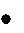 комплексные контрольные работы;контрольные работы: контрольные диктанты, изложения;задания на основе текста;творческие работы: сочинения, эссе;рефераты.К устным формам промежуточной аттестации относят:доклады, сообщения;собеседование;защиту проекта;экзамен.Формы и методы преподавания: 1. Работа с учебной, художественной,научно-популярной литературой – технология смыслового чтения; 2. Проблемный диалог, беседа; 3. Элементы анализа текста; 4. Лингвистический эксперимент; 5. Редактирование. 6. Объяснительно-иллюстративный.7. Проектная деятельность; 8. Творческая мастерская; 9. Диспут, дискуссия; 10. Приёмы технологии «Развитие критического мышления через чтение и письмо»; 11. Просмотр фрагментов кинофильмов, театральных постановок, фонохрестоматия.Предметные результаты обученияСодержание рабочей программы по литературе9.1 классВведение.Литература и ее роль в духовной жизни человека.Шедевры родной литературы. Формирование потребности общения с искусством, возникновение и развитие творческой читательской самостоятельности.Теория литературы. Литература как искусство слова.Из древнерусской литературы.Беседа о древнерусской литературе. Самобытный характер древнерусской литературы. Богатство и разнообразие жанров.«Слово о полку Игореве». История открытия памятника, проблема авторства. Художественные особенности произведения. Значение «Слова...» для русской литературы последующих веков.Теория литературы. Слово как жанр древнерусской литературы.Из литературы XVIII века.Характеристика русской литературы XVIII века. Гражданский пафос русского классицизма.Михаил Васильевич Ломоносов. Жизнь и творчество. Ученый, поэт, реформатор русского литературного языка и стиха.«Вечернее размышление о Божием величестве при случае великого северного сияния», «Ода на день восшествия на Всероссийский престол ея Величества государыни Императрицы Елисаветы Петровны 1747 года». Прославление Родины, мира, науки и просвещения в произведениях Ломоносова.Теория литературы. Ода как жанр лирической поэзии.Гавриил Романович Державин. Жизнь и творчество. (Обзор.)«Властителям и судиям». Тема несправедливости сильных мира сего. «Высокий» слог и ораторские, декламационные интонации.«Памятник». Традиции Горация. Мысль о бессмертии поэта. «Забавный русский слог» Державина и его особенности. Оценка в стихотворении собственного поэтического новаторства.Александр Николаевич Радищев. Слово о писателе. «Путешествие	из Петербурга	в	Москву». (Обзор.) Широкое изображение российской действительности. Критика крепостничества. Автор и путешественник.Особенности повествования. Жанр путешествия и его содержательное наполнение. Черты сентиментализма в произведении. Теория литературы. Жанр путешествия.Николай Михайлович Карамзин. Слово о писателе.Повесть «Бедная Лиза», стихотворение «Осень». Сентиментализм. Утверждение общечеловеческих ценностей в повести «Бедная Лиза». Главные герои повести. Внимание писателя к внутреннему миру героини. Новые черты русской литературы.Теория литературы. Сентиментализм (начальные представления).Из литературы XIX века.Беседа об авторах и произведениях, определивших лицо литературы XIX века. Поэзия, проза, драматургия XIX века в русской критике, публицистике, мемуарной литературе.Василий Андреевич Жуковский. Жизнь и творчество. (Обзор.)«Море». Романтический образ моря.«Невыразимое». Границы выразимого. Возможности поэтического языка и трудности, встающие на пути поэта. Отношение романтика к слову.«Светлана». Жанр баллады в творчестве Жуковского: сюжетность, фантастика, фольклорное начало, атмосфера тайны и символика сна, пугающий пейзаж, роковые предсказания и приметы, утренние и вечерние сумерки как граница ночи и дня,мотивы дороги и смерти. Баллада «Светлана» — пример преображения традиционной фантастической баллады. Нравственный мир героини как средоточие народного духа и христианской веры. Светлана — пленительный образ русской девушки, сохранившей веру в Бога и не поддавшейся губительным чарам.Теория литературы. Баллада (развитие представлений).Александр Сергеевич Грибоедов. Жизнь и творчество. (Обзор.)«Горе от ума». Обзор содержания. Картина нравов, галерея живых типов и острая сатира. Общечеловеческое звучание образов персонажей. Меткий афористический язык. Особенности композиции комедии. Критика о комедии(И. А. Гончаров. «Мильон терзаний»). Преодоление канонов классицизма в комедии.Александр Сергеевич Пушкин. Жизнь и творчество. (Обзор.)Стихотворения «Деревня», «К Чаадаеву», «К морю», «Пророк», «Анчар», «Нахолмах Грузии лежит ночная мгла...», «Я вас любил: любовь еще, быть может...», «Я памятник себе воздвиг нерукотворный...».Одухотворенность, чистота, чувство любви. Дружба и друзья в лирике Пушкина. Раздумья о смысле жизни, о поэзии...Поэма «Цыганы». Герои поэмы. Мир европейский, цивилизованный и мир«естественный» — противоречие, невозможность гармонии. Индивидуалистический характер Алеко. Романтический колорит поэмы.«Евгений Онегин». Обзор содержания. «Евгений Онегин» — роман в стихах. Творческая история. Образы главных героев. Основная сюжетная линия и лирические отступления.Онегинская строфа. Структура текста. Россия в романе. Герои романа. Татьяна — нравственный идеал Пушкина. Типическое и индивидуальное в судьбах Ленского и Онегина. Автор как идейно-композиционный и лирический центр романа.Пушкинский роман в зеркале критики (прижизненная критика — В. Г. Белинский, Д. И. Писарев; «органическая» критика — А. А. Григорьев; «почвенники» — Ф. М. Достоевский; философская критика начала XX века; писательские оценки).«Моцарт и Сальери». Проблема «гения и злодейства». Трагедийное начало«Моцарта и Сальери». Два типа мировосприятия, олицетворенные в двух персонажах пьесы. Отражение их нравственных позиций в сфере творчества.Теория литературы. Роман в стихах (начальные представления). Реализм (развитие понятия). Трагедия как жанр драмы (развитие понятия).Михаил Юрьевич Лермонтов. Жизнь и творчество. (Обзор.)«Герой нашего времени». Обзор содержания. «Герой нашего времени» — первый психологический роман в русской литературе, роман о незаурядной личности.Главные и второстепенные герои.Особенности композиции. Печорин — «самый любопытный предмет своих наблюдений» (В. Г. Белинский).Печорин и Максим Максимыч. Печорин и доктор Вернер. Печорин и Грушницкий. Печорин и Вера. Печорин и Мери. Печорин и «ундина». Повесть «Фаталист» и ее философско-композиционное значение. Споры о романтизме и реализме романа.Поэзия Лермонтова и «Герой нашего времени» в критике В. Г. Белинского.Основные мотивы лирики. «Смерть Поэта», «Парус», «И скучно и грустно»,«Дума», «Поэт», «Родина», «Пророк», «Нет, не тебя так пылко я люблю...». Пафос вольности, чувство одиночества, тема любви, поэта и поэзии.Теория литературы. Понятие о романтизме (закрепление понятия). Психологизм художественной литературы (начальные представления). Психологический роман (начальные представления).Николай Васильевич Гоголь. Жизнь и творчество. (Обзор)«Мертвые души» — история создания. Смысл названия поэмы. Система образов. Мертвые и живые души. Чичиков — «приобретатель», новый герой эпохи.Поэма о величии России. Первоначальный замысел и идея Гоголя. Соотношение с«Божественной комедией» Данте, с плутовским романом, романом-путешествием. Жанровое своеобразие произведения. Причины незавершенности поэмы. Чичиков как антигерой. Эволюция Чичикова и Плюшкина в замысле поэмы. Эволюция образа автора — от сатирика к пророку и проповеднику. Поэма в оценках Белинского. Ответ Гоголя на критику Белинского.Теория литературы. Понятие о герое и антигерое. Понятие о литературном типе. Понятие о комическом и его видах: сатире, юморе, иронии, сарказме. Характер комического изображения в соответствии с тоном речи: обличительный пафос,сатирический или саркастический смех, ироническая насмешка, издевка, беззлобное комикование, дружеский смех (развитие представлений).Из литературы второй половины XIX века.Федор Михайлович Достоевский. Слово о писателе.«Белые ночи». Тип «петербургского мечтателя» — жадного к жизни иодновременно нежного, доброго, несчастного, склонного к несбыточным фантазиям. Роль истории Настеньки в романе. Содержание и смысл «сентиментальности» в понимании Достоевского.Теория литературы. Повесть (развитие понятия). Организация текущего и промежуточного контроля знаний в 9.1 классе по литературеПланируемые результаты изучения литературы в 9.1 классе.Календарно – тематическое планирование учебного материала по литературе 9.1 класс (всего 102 часа, в неделю 3 часа)Учебно – методическое обеспечение:Аристова М. А. Справочник по русской литературе для школьников / М. А. Аристова, Б. А. Макарова, Н. А. Миронова, Ж. Н. Критарова. – М.: Издательство «Экзамен», 2018.Доронина Т. В. Анализ стихотворения: учебное пособие. – М.: Издательство «Экзамен», 2009.Литература . 9 кл. Учебн. для общеобразоват. учреждений. В 6-х ч. Ч.1,2,3/ Авт.-сост. В. Я. Коровина (и др.). – М.: Просвещение, 2018.	Мещерякова М. И. Литература в таблицах и схемах. – М.: Рольф, 2017.Читаем, думаем, спорим…: дидакт. материалы по литтературе.: 9 кл. / Авт.-сост. В. Я. Коровина (и др.). – М.: Просвещение, 2007.Программы и учебники:	Литература . 9 кл. Учебник для общеобразоват. учреждений. В 6-х ч. Ч. 1, 2, 3/ Авт.-сост. В. Я. Коровина (и др.). – М.: Просвещение, 2018.	Программа по литературе для  9 класса общеобраз. учрежд. (базовый уровень)/Автор-составитель В. Я. Коровина – М.: Просвещение, 2015.Читаем, думаем, спорим…: дидакт. материалы по литературе: 9 кл. / Авт.-сост. В. Я. Коровина (и др.). – М.: Просвещение, 2007.Методические пособия:	Егорова Н.В. Поурочные разработки по литературе: 9 класс: универсальное пособие. М.: ВАКО, 2019Беляева Н.В. Уроки литературы в 9 классе. – М. :Просвещение, 2017 Требования к наглядности в школе для слабовидящих	При обучении детей с нарушениями зрения разнообразные средства наглядности применяются в значительно большей степени, чем при работе с нормально видящими. Поскольку ребенок, имеющий глубокую зрительную патологию, нуждается в целенаправленном обучении способам ознакомления с окружающим миром.	При правильном подборе и методически грамотном использовании наглядности, педагог раскрывает детям качества и свойства, отличительные и общие признаки изучаемого материала. Использование наглядности стимулирует познавательную активность, позволяет поддерживать интерес к занятиям, преподносить даже трудный материал в занимательной и доступной форме.Классификация средств наглядности.	1. Натуральные наглядные пособия: предметы ближайшего окружения, животные, растения и т.д., которые специально подбираются для занятия или наблюдаются в ходе прогулок, экскурсий.	Требования. Предметы должны быть удобны для зрительного и осязательного обследования, ярко окрашены, традиционной, легко узнаваемой формы. Основные детали должны быть четко выражены и выделены цветом.	2. Объемные наглядные пособия: муляжи, чучела животных и птиц, модели, макеты, геометрические тела.	Требования. Характерные признаки изображаемых предметов должны быть точно переданы. Важно соблюдение правильных пропорций и соотношения частей предмета в модели или макете.	3. Дидактические игрушки: куклы, кукольная мебель, посуда, игрушки, изображения животных, птиц и т. д.	Требования. Игрушки должны иметь четко выделенные основные детали, а изображающие человека или животное, должны передавать все части тела и правильное их соотношение.	4. Изобразительные наглядные пособия: иллюстрации, репродукции картин, фотоматериалы, кино-и видеоматериалы, плакаты и слайды.	Требования. Для частично зрячих размер детали объекта должен быть не меньше 15 мм, для слабовидящих – не меньше 5 мм. Лучше в цветовом исполнении, силуэтные и контурные. Цветовое изображение стимулирует зрительную реакцию, создает положительный эмоциональный настрой.	5. Графические наглядные пособия: таблицы, схемы, планы.Требования. Они должны быть выполнены четкими линиями, с минимальным количеством деталей, простыми и точными, передавать основное содержание, признаки и свойства предметов, быть легко узнаваемыми.	6. Символические наглядные пособия: исторические, географические, биологические карты.	Требования. Карты должны быть с укрупненными, четко выделенными изображениями.	7. Рельефные наглядные пособия: рельефно-точечные и барельефные предметные и сюжетные изображения.	Требования. Средства наглядности должны отражать основные признаки, характеризующие предмет, особенно точно должна быть отображена форма предмета, строение, соотношение частей и правильных пропорций.Приемы использования наглядности. 	Перед демонстрацией наглядности педагог должен сформулировать задачи урока, занятия, сформулировать точную установку, сообщить, на что следует обратить внимание.	Демонстрируя картину, следует сначала раскрыть общее содержание, а затем перейти к ее детальному изучению. Направлять зрительное восприятие от главного в сюжете к второстепенному. Делается это с помощью вопросов, инструкций.	Перед демонстрацией видеоматериалов детям даются предварительные разъяснения по содержанию того, что будет показано. После ознакомления с наглядностью, педагог задает вопросы, уточняющие, конкретизирующие полученные представления. Для формирования полноценных представлений необходимо не только правильно выбирать наглядность, но и методически грамотно преподнести ее, учитывая своеобразие протекания зрительного восприятия у детей с нарушениями зрения. 	 Для эффективности использования наглядности необходимо соблюдать следующие условия.	1. Демонстрируемая наглядность должна быть размещена таким образом, чтобы каждый ребенок мог ее рассмотреть (в хорошо освещенном месте, на уровне глаз детей, на контрастном фоне, на удобном расстоянии).	2. Для обследования наглядности детям с нарушением зрения должно предоставляться вдвое больше времени, чем нормально видящим.	3. Некоторым детям необходимо предоставить возможность приблизиться к демонстрируемой наглядности, внимательно рассмотреть ее, обследовать с помощью осязания.	4. В ряде случаев наглядность следует принести до начала занятия для того, чтобы дети могли предварительно рассмотреть ее. После окончания занятия эта наглядность некоторое время может оставаться в группе или в классе (многоплановые сюжетные изображения или предметы сложной формы).	5.Использование рельефной наглядности должно сопровождаться соотнесением ее с реальными предметами.	6.При демонстрации новых, незнакомых детям предметов педагог обращает внимание на последовательность знакомства с их характерными признаками, свойствами, качествами, формирует у детей планомерность зрительно-осязательного восприятия.	7.Педагог должен сопровождать демонстрацию наглядности четким, доступным пониманию детей данного возраста описанием.Тифло-гигиенические и медико-офтальмологические  рекомендации 	Принимая класс, учителю начальных классов, среднего и старшего  звена необходимо ознакомиться с медицинской картой, которая в начале года предоставляется нам нашими медицинскими работниками,  и очень чётко знать офтальмологическую характеристику каждого ученика.1. Категория заболевания2. Острота зрения3. Рекомендации по непрерывной зрительной нагрузке4.Рекомендации по индивидуальным средствам коррекции5. Ограничения по урочной и внеурочной деятельности 	Работоспособность 	Слабовидящие дети быстрее утомляются на уроке, чем их здоровые сверстники.	 Это особенно относится к детям, страдающим такой зрительной патологией, как атрофия зрительных нервов, дистрофия сетчатки и другие заболевания, которые сопровождаются выраженными изменениями основных зрительных функций.  	Слабовидящие дети трудно включаются в работу в начале урока. Поэтому в первые 5-10 минут у учащихся отмечается низкая работоспособность. Наибольшая работоспособность наблюдается между десятой и двадцатой минутами урока. В последние 10-15 минут работоспособность снижается.	У слабовидящих школьников работоспособность понижается к концу третьего урока, а самая высокая работоспособность наблюдается на втором уроке. 	Работоспособность меняется в течение недели. Так, самая высокая работоспособность слабовидящих учащихся - по вторникам. 	Начиная с четверга, работоспособность снижается и достигает минимума в субботу. В понедельник уровень работоспособности также невысокий.	Работоспособность изменяется также в течение учебного года. Наиболее высока она в конце первой и во второй четверти. Самая низкая - в четвертой четверти.  	Освещённость	Использование дневного света должно быть максимальным. Наилучшее естественное освещение в учебных помещениях - боковое левостороннее с применением солцезащитных устройств. Искусственное освещение обеспечивается люминесцентными лампами или лампами накаливания. Освещенность в учебных помещениях должна быть не менее 500 ЛК.	В классных комнатах во время проведения уроков не допускается работа при выключенном свете, также обязательно местное освещение классной доски. Для максимального использования дневного света рекомендуется не расставлять на подоконниках комнатные цветы, проводить очистку оконных стёкол не реже 3-4 раз  в год снаружи и не менее 1-2 раз в месяц изнутри.   	Непрерывная зрительная нагрузка	Во время проведения урока педагоги должны учитывать допустимую продолжительность непрерывной зрительной нагрузки для слабовидящих школьников и длительность активного внимания учащихся.	Непрерывная зрительная нагрузка в начальных классах школ слабовидящих не должна превышать 10 минут, а для некоторых детей со сложной глазной патологией должна быть еще меньшей.	Поэтому к дозированию зрительной нагрузки учителю нужно подходить строго индивидуально, учитывая офтальмологическую характеристику ребенка, данную врачом.	Наиболее характерны наступление быстрого утомления при чтении и особенно при письме, а также при выполнении любой зрительной работы на близком расстоянии. 	Наблюдаются боли в области глаз, лба, темени, затуманивание зрения, иногда тошнота и головокружение, покраснение век. 	Во время проведения уроков со школьниками следует чаще переключать их с одного вида деятельности на другой. После работы, связанной с интенсивной деятельностью зрительного анализатора, надо перейти к работе, во время которой основная нагрузка падает на слуховой анализатор. 	Классная комната должна быть хорошо освещена и проветрена. На партах учащихся не должно быть ничего лишнего, учебники стоят на подставках, на стенах и на доске находится только тот материал, который будет изучаться непосредственно на данном уроке.	Наглядность, предъявляемая детям на уроках, важна как средство компенсации и коррекции нарушений зрения, как средство активизирующее развитие логического мышления, в свою очередь, способствующее развитию процессов восприятия, памяти, внимания, мышления. Качество усвоения программного материала на уроке во многом зависит от правильного отбора наглядных средств обучения, объёма и меры их использования, правил изготовления.	Индивидуальные средства коррекции	Начиная урок или внеклассное занятие, педагоги в нашей школе должны в первую очередь проверить наличие у учащихся оптических средств коррекции (очков, линз, заклеек), а также их санитарное состояние и при необходимости попросить детей привести их в порядок. Воспитатели и учителя, особенно в начальной школе должны прививать учащимся санитарно-гигиенические навыки по уходу за средствами коррекции (у детей должны быть футляры с салфетками).	Рассадка	Начиная урок или самоподготовку, педагоги в школе слабовидящих детей должны проверить правильную рассадку учащихся, руководствуясь при этом остротой зрения детей и их ростом, постоянно следить за посадкой во время урока.	Педагогу нужно знать, что детям с косоглазием без амблиопии следует сидеть в среднем ряду на любой парте, детям с косоглазием и амблиопией - в среднем ряду на первых партах (чем ниже острота зрения, тем ближе к доске). Однако, необходимо учитывать вид косоглазия. При сходящемся - настолько далеко от доски, насколько позволяет острота зрения. При расходящемся косоглазии - как можно ближе к доске, несмотря на остроту зрения. 	Дети, страдающие светобоязнью (при альбинизме и др.) должны сидеть подальше от освещенных окон. Можно затенить их место ширмочкой. Дети, страдающие глаукомой (при отсутствии светобоязни), наоборот, должны сидеть близко к освещенным окнам. 	Посадка	Во время урока педагогу необходимо следить за позой учащихся. Ученик должен сидеть прямо; ноги должны быть согнуты под прямым углом в тазобедренном и коленном суставах; поясничная часть спины должна упираться в спинку стула, а ступни ног - опираться на подставку или пол, голова должна быть несколько наклонена. Это идеально, но слабовидящие дети имеют разную зрительную патологию и различные зрительные возможности. Поэтому дать в этих случаях какие-либо единые рекомендации при чтении и письме учащихся трудно. Зато требования к правильной посадке учащихся педагог может предъявлять в полной мере во время опроса и объяснения. 	Использование ТСО на урокахТехнические средства обучения значительно повышают наглядность, точность и полноту информации об изучаемом объекте или явлении, увеличивают скорость освоения материала, предлагаемого учащимся. К  санитарно – гигиеническим и медико – офтальмологическим условиям, обеспечивающим необходимый зрительно-нервный комфорт учащихся, относятся: обязательное проветривание классной комнаты перед началом демонстрации и после ее окончания;хорошее качество изображения на экране, в том числе его яркость и контрастность. Изменение освещенности на экране, мелькание, выключение и включение общего освещения при демонстрации кинофильмов, диапозитивов недопустимы;удаление центра экрана от пола при демонстрации должно составлять 1,1-1,5 м:расстояние зрителей от экрана индивидуальное. 	Просмотр в полной темноте недопустим. В солнечные дни при просмотре следует закрывать окна (жалюзи, легкие светлые шторы). 	Санитарно–гигиенические требования при работе с компьютером обучение   школьников   работе   на   компьютере   следует   проводить   в   специально оборудованных помещениях с ориентацией на север, северо-восток, северо-запад. Они должны иметь светорегулирующие устройства - жалюзи, шторы светлых тонов;стены  и элементы среды должны быть изготовлены из неблестящих материалов пастельных тонов;классы для работы с компьютерами должны иметь естественное освещение. Рабочие столы располагают таким образом, чтобы свет падал только слева;учащиеся с аномалиями рефракции при работе с дисплеем должны пользоваться очками, предназначенными для работы на близких расстояниях. Пределы выполнения домашнего задания•         1 – 2 класс – 1 час•         3 - 4 класс – 1,5 – 2 часа•         Старшие школьники – 3 – 4 часа•         Каждые 15 – 20 минут – перерыв, гимнастика для глазРАССМОТРЕНОна заседании МСпротокол  № 1от 29.08.2022руководитель  Баранов Н.А.______ УТВЕРЖДАЮи.о. директора школы Бакастова Е.Е.__________ Принята на педагогическом совете        Протокол  № 1 от  30.08.2022УТВЕРЖДАЮДиректор школы: __________ Е.Е.Брылина                  «      » ___________ 2014г.Протокол п/с              №___от__________2014г.МодулиПланируемые результатыКол-во лет на освоениеКлассВыпускник научится:Выпускник научится:Выпускник научится:Выпускник научится:Устное народное творчество.-	осознанно	воспринимать	и	понимать фольклорный текст, обращаться к пословицам ипоговоркам25-6Устное народное творчество.- видеть черты русского национального характера вгероях русских сказок и былин;25-6Устное народное творчество.-	различать	фольклорные	жанры,	выбиратьпроизведения для самостоятельного чтения;36-8Устное народное творчество.-	выразительно	читать	предания	и	былины, пересказывать		их,		выделяя			важныекомпозиционные элементы27-8Древнерусская литература.Русская литература	XVIII в.Русская литература	XIX- XX вв.Литература народов России. Зарубежная литература.- осознанно воспринимать художественное произведение в единстве формы и содержания; адекватно понимать художественный текст идавать его смысловой анализ;65-9.2Древнерусская литература.Русская литература	XVIII в.Русская литература	XIX- XX вв.Литература народов России. Зарубежная литература.- определять тему и основную мысль произведения,основной конфликт55-9.2Древнерусская литература.Русская литература	XVIII в.Русская литература	XIX- XX вв.Литература народов России. Зарубежная литература.- пересказывать сюжет, вычленять фабулу, владетьразличными видами пересказа45-8Древнерусская литература.Русская литература	XVIII в.Русская литература	XIX- XX вв.Литература народов России. Зарубежная литература.выявлять особенности композиции56-9.2Древнерусская литература.Русская литература	XVIII в.Русская литература	XIX- XX вв.Литература народов России. Зарубежная литература.- характеризовать героев-персонажей, давать их сравнительные характеристики, оценивать системуперсонажей55-9.2Древнерусская литература.Русская литература	XVIII в.Русская литература	XIX- XX вв.Литература народов России. Зарубежная литература.- находить основные изобразительно- выразительные средства, характерные для творческой манеры писателя, определять иххудожественные функции46-9.2Древнерусская литература.Русская литература	XVIII в.Русская литература	XIX- XX вв.Литература народов России. Зарубежная литература.выявлять особенности языка и стиля писателя38-9.2Древнерусская литература.Русская литература	XVIII в.Русская литература	XIX- XX вв.Литература народов России. Зарубежная литература.-	определять	жанровую,	родовую	спецификухудожественного произведения;47-9.2Древнерусская литература.Русская литература	XVIII в.Русская литература	XIX- XX вв.Литература народов России. Зарубежная литература.-	объяснять	свое	понимание	нравственно-философской,	социально-исторической	и эстетической проблематики произведений38-9.2Древнерусская литература.Русская литература	XVIII в.Русская литература	XIX- XX вв.Литература народов России. Зарубежная литература.-	выделять	в	произведениях	художественныеэлементы и обнаруживать связи между ними;45-8Древнерусская литература.Русская литература	XVIII в.Русская литература	XIX- XX вв.Литература народов России. Зарубежная литература.-	анализировать	литературные	произведенияразных жанров;38-9.2Древнерусская литература.Русская литература	XVIII в.Русская литература	XIX- XX вв.Литература народов России. Зарубежная литература.пользоваться основными теоретико- литературными терминами и понятиями (в каждом классе – умение пользоваться терминами, изученными в этом классе);выражать личное отношение к художественному произведению, аргументировать свою точку зрения;представлять развернутый устный или письменный ответ на поставленные вопросы; вестиучебные дискуссии665-9.2вкаждом классе на своем уровнеДревнерусская литература.Русская литература	XVIII в.Русская литература	XIX- XX вв.Литература народов России. Зарубежная литература.- собирать  материал  и  обрабатывать  информацию, необходимую для написания сочинения, эссе, создания проекта на заранее объяв ленную литературную или публицистическую тему;38-9.2 вкаждом классе на своемуровнеДревнерусская литература.Русская литература	XVIII в.Русская литература	XIX- XX вв.Литература народов России. Зарубежная литература.-	выразительно	читать	произведенияхудожественной	литературы,	передавая	личное65-9.2отношение к произведению.Выпускник получит возможность научиться:Выпускник получит возможность научиться:Выпускник получит возможность научиться:Выпускник получит возможность научиться:За весь курс обучения по предмету.-	понимать,	что	в	литературе	отражается менталитет народа, его история, мировосприятие,что литература несет в себе важные для жизни человека смыслы.65-9.2За весь курс обучения по предмету.- освоить навыки анализа и интерпретации литературного произведения, научиться оформлять его словесно, аргументировать и отстаивать свое мнение; брать на себя задачуформирования своего дальнейшего круга чтения65-9.2За весь курс обучения по предмету.- ориентироваться в информационном образовательном пространстве;работать с энциклопедиями, словарями, справочниками, специальной литературой; пользоваться ката- логами библиотек, библиографическими указателя- ми, системойпоиска в Интернете (в каждом классе – на своем уровне).47-9.2№ урокавид контролятемадата5Контрольная работа № 1 «Древнерусская литература»14Контрольная работа №2 Произведения литературы XVIII века 33Контрольная работа №3  КомедияА.С. Грибоедова «Горе от ума»53Контрольная работа №4Творчество А.С. Пушкина76Контрольная работа №5 Творчество М.Ю. Лермонтова 96Контрольное сочинение по поэме Н.В. Гоголя «Мёртвые души» Поэма Н.В. Гоголя «Мёртвые души»102Итоговый контрольный тест за курс 9.1 класса Выпускник научитсяВыпускник получит возможность научитьсяосознанно воспринимать и понимать фольклорный текст; различать фольклорные и литературные произведения, обращаться к пословицам, поговоркам, фольклорным образам, традиционным фольклорным приёмам в различных ситуациях речевого общения, сопоставлять фольклорную сказку и её интерпретацию средствами других искусств (иллюстрация, мультипликация, художественный фильм);выделять нравственную проблематику фольклорных текстов как основу для развития представлений о нравственном идеале своего и русского народов, формирования представлений о русском национальном характере;видеть черты русского национального характера в героях русских сказок и былин, видеть черты национального характера своего народа в героях народных сказок и былин;учитывая жанрово-родовые признаки произведений устного народного творчества, выбирать фольклорные произведения для самостоятельного чтения;целенаправленно использовать малые фольклорные жанры в своих устных и письменных высказываниях;определять с помощью пословицы жизненную/вымышленную ситуацию;выразительно читать сказки и былины, соблюдая соответствующий интонационный рисунок устного рассказывания;пересказывать сказки, чётко выделяя сюжетные линии, не пропуская значимых композиционных элементов, используя в своей речи характерные для народных сказок художественные приёмы;выявлять в сказках характерные художественные приёмы и на этой основе определять жанровую разновидность сказки,сравнивая сказки, принадлежащие разным народам, видеть в них воплощение нравственного идеала конкретного народа (находить общее и различное с идеалом русского и своего народов);рассказывать о самостоятельно прочитанной сказке, былине, обосновывая свой выбор;сочинять сказку (в том числе и по пословице), былину и/или придумывать сюжетные линии;сравнивая произведения героического эпоса разных народов (былину и сагу, былину и сказание), определять черты национального характера;выбирать произведения устного народного творчества разных народов для самостоятельного чтения, руководствуясь конкретными целевыми установками;. устанавливать связи между фольклорными произведениями разных народов на уровне тематики, проблематики, образов (по принципу сходства и различия).выбирать путь анализа произведения, адекватный жанрово-родовой природе художественного текста;дифференцировать элементы поэтики художественного текста, видеть их художественную и смысловую функцию;сопоставлять «чужие» тексты интерпретирующего характера, аргументированно оценивать их;оценивать интерпретацию художественного текста, созданную средствами других искусств;создавать собственную интерпретацию изученного текста средствами других искусств;сопоставлять произведения русской и мировой  литературы  самостоятельно (или под руководством учителя), определяя линии сопоставления, выбирая аспект для сопоставительного анализа; . вести самостоятельную проектно- исследовательскую деятельность и оформлять её результаты в разных форматах (работа исследовательского характера, реферат, проект).№урока№урокаТема урока.Основное содержаниеТема урока.Основное содержаниеКол-вочасовКол-вочасовДатапроведенияДатапроведенияДатапроведенияДатапроведенияУниверсальные учебные действия (УУД)Универсальные учебные действия (УУД)№урока№урокаТема урока.Основное содержаниеТема урока.Основное содержаниеКол-вочасовКол-вочасовпланпланфактфактУниверсальные учебные действия (УУД)Универсальные учебные действия (УУД)ВведениеВведениеВведениеВведениеВведениеВведениеВведениеВведение1 ч.11Литература и ее роль в духовной жизничеловекаЛитература и ее роль в духовной жизничеловека11Предметные: научиться определять свой уровень литературного развитияМетапредметные:Познавательные: уметь искать и выделять  необходимую информацию из учебника; определять понятия, создавать обобщения.Регулятивные: выбирать действия в соответствии с поставленной задачей. Коммуникативные: уметь ставить вопросы и обращаться за помощью к учебной литературеЛичностные: формирование «стартовой» мотивации к обучениюПредметные: научиться определять свой уровень литературного развитияМетапредметные:Познавательные: уметь искать и выделять  необходимую информацию из учебника; определять понятия, создавать обобщения.Регулятивные: выбирать действия в соответствии с поставленной задачей. Коммуникативные: уметь ставить вопросы и обращаться за помощью к учебной литературеЛичностные: формирование «стартовой» мотивации к обучениюИз древнерусскойИз древнерусскойИз древнерусскойИз древнерусскойИз древнерусскойИз древнерусскойлитературылитературылитературы4ч.22Древнерусская литература (обзор). «Словоо полку Игореве» как величайший памятник литературы Древней РусиДревнерусская литература (обзор). «Словоо полку Игореве» как величайший памятник литературы Древней Руси11Предметные: научиться	определять	тематическое	многообразие«Слова…»Метапредметные:Познавательные: уметь осмысленно читать и объяснять значение прочитанного, выбирать текст для чтения в зависимости от поставленной цели, определять понятия.Регулятивные: выполнять учебные действия в громко речевой и умственной формах, использовать речь для регуляции своих действий, устанавливать причинно- следственные связи.Коммуникативные: строить монологические высказывания, овладеть умениями диалогической речиЛичностные: формирование целостного представления об историческом прошлом РусиПредметные: научиться	определять	тематическое	многообразие«Слова…»Метапредметные:Познавательные: уметь осмысленно читать и объяснять значение прочитанного, выбирать текст для чтения в зависимости от поставленной цели, определять понятия.Регулятивные: выполнять учебные действия в громко речевой и умственной формах, использовать речь для регуляции своих действий, устанавливать причинно- следственные связи.Коммуникативные: строить монологические высказывания, овладеть умениями диалогической речиЛичностные: формирование целостного представления об историческом прошлом Руси3.43.4Образы русских князей. Ярославна какидеальный образ русской женщины в«Слове…»Образы русских князей. Ярославна какидеальный образ русской женщины в«Слове…»22Предметные: научиться определять жанровое и тематическое своеобразие произведений; давать характеристику героям произведения Метапредметные :Познавательные: уметь устанавливать аналогии, ориентироваться в разнообразии способов решения задач.Регулятивные: формулировать и удерживать учебную задачу, планировать и регулировать свою деятельность. Коммуникативные: уметь формулировать собственное мнение и свою позицию: осознанноиспользовать речевые средства в соответствии с задачей коммуникацииПредметные: научиться определять жанровое и тематическое своеобразие произведений; давать характеристику героям произведения Метапредметные :Познавательные: уметь устанавливать аналогии, ориентироваться в разнообразии способов решения задач.Регулятивные: формулировать и удерживать учебную задачу, планировать и регулировать свою деятельность. Коммуникативные: уметь формулировать собственное мнение и свою позицию: осознанноиспользовать речевые средства в соответствии с задачей коммуникациидля выражения своих чувств, мыслей и потребностей; владение устной и письменной речью, монологической контекстной речьюЛичностные: формирование устойчивой мотивации к индивидуальнойи коллективной творческой деятельностидля выражения своих чувств, мыслей и потребностей; владение устной и письменной речью, монологической контекстной речьюЛичностные: формирование устойчивой мотивации к индивидуальнойи коллективной творческой деятельностидля выражения своих чувств, мыслей и потребностей; владение устной и письменной речью, монологической контекстной речьюЛичностные: формирование устойчивой мотивации к индивидуальнойи коллективной творческой деятельности5Контрольная работа № 1 по теме«Древнерусская литература»Контрольная работа № 1 по теме«Древнерусская литература»11Предметные: научиться проектировать и реализовывать  индивидуальный маршрут восполнения проблемных зон в изученных темахМетапредметные:Познавательные: уметь устанавливать аналогии, ориентироваться в разнообразии способов решения задач.Регулятивные: формулировать и удерживать учебную задачу, планировать и регулировать свою деятельность.Коммуникативные: уметь формулировать собственное мнение и своюпозицию.Личностные: формирование навыков индивидуального выполнения диагностических заданий по алгоритму решения литературоведческойзадачиПредметные: научиться проектировать и реализовывать  индивидуальный маршрут восполнения проблемных зон в изученных темахМетапредметные:Познавательные: уметь устанавливать аналогии, ориентироваться в разнообразии способов решения задач.Регулятивные: формулировать и удерживать учебную задачу, планировать и регулировать свою деятельность.Коммуникативные: уметь формулировать собственное мнение и своюпозицию.Личностные: формирование навыков индивидуального выполнения диагностических заданий по алгоритму решения литературоведческойзадачиПредметные: научиться проектировать и реализовывать  индивидуальный маршрут восполнения проблемных зон в изученных темахМетапредметные:Познавательные: уметь устанавливать аналогии, ориентироваться в разнообразии способов решения задач.Регулятивные: формулировать и удерживать учебную задачу, планировать и регулировать свою деятельность.Коммуникативные: уметь формулировать собственное мнение и своюпозицию.Личностные: формирование навыков индивидуального выполнения диагностических заданий по алгоритму решения литературоведческойзадачиИз литературы XVIII века	9 ч.Из литературы XVIII века	9 ч.Из литературы XVIII века	9 ч.Из литературы XVIII века	9 ч.Из литературы XVIII века	9 ч.Из литературы XVIII века	9 ч.Из литературы XVIII века	9 ч.Из литературы XVIII века	9 ч.Из литературы XVIII века	9 ч.Из литературы XVIII века	9 ч.Из литературы XVIII века	9 ч.Из литературы XVIII века	9 ч.6.7Классицизм в мировом искусстве.М.В. Ломоносов. Жизнь и творчество. Ода«Вечернее размышление о Божием величестве при случае великого северного сияния» Ода как жанр лирической поэзииКлассицизм в мировом искусстве.М.В. Ломоносов. Жизнь и творчество. Ода«Вечернее размышление о Божием величестве при случае великого северного сияния» Ода как жанр лирической поэзии22Предметные: научиться определять жанровые, языковые и выразительные особенности произведений Ломоносова Метапредметные :Познавательные: уметь синтезировать по-Лученную информацию для составления аргументированного ответа.Регулятивные: уметь определять меры усвоения изученного материала. Коммуникативные: уметь делать анализ текста, используя изученную терминологию и полученные знанияЛичностные: формирование навыков взаимодействия в группе по алгоритму выполнения задачи при консультативной помощи учителяПредметные: научиться определять жанровые, языковые и выразительные особенности произведений Ломоносова Метапредметные :Познавательные: уметь синтезировать по-Лученную информацию для составления аргументированного ответа.Регулятивные: уметь определять меры усвоения изученного материала. Коммуникативные: уметь делать анализ текста, используя изученную терминологию и полученные знанияЛичностные: формирование навыков взаимодействия в группе по алгоритму выполнения задачи при консультативной помощи учителяПредметные: научиться определять жанровые, языковые и выразительные особенности произведений Ломоносова Метапредметные :Познавательные: уметь синтезировать по-Лученную информацию для составления аргументированного ответа.Регулятивные: уметь определять меры усвоения изученного материала. Коммуникативные: уметь делать анализ текста, используя изученную терминологию и полученные знанияЛичностные: формирование навыков взаимодействия в группе по алгоритму выполнения задачи при консультативной помощи учителя8М.В Ломоносов «Ода на день восшествияна Всероссийский престол Ее Величества государыни Императрицы Елисаветы Петровны 1747 года». Прославление Родины, мира, науки и просвещения в произведениях Ломоносова.М.В Ломоносов «Ода на день восшествияна Всероссийский престол Ее Величества государыни Императрицы Елисаветы Петровны 1747 года». Прославление Родины, мира, науки и просвещения в произведениях Ломоносова.11Предметные: научиться определять идейно-этическую направленность одыМетапредметные :Познавательные: уметь устанавливать аналогии, ориентироваться в разнообразии способов решения задач.Регулятивные: формулировать и удерживать учебную задачу, планировать и регулировать свою деятельности;Коммуникативные: уметь формулировать собственное мнение и свою позицию: осознанно использовать речевые средства в соответствии с задачей коммуникации, для выражения своих чувств, мыслей и потребностей; владение устной и письменной речью, монологической контекстной речьюЛичностные: формирование этических чувств, доброжелательности иэмоционально-нравственной отзывчивостиПредметные: научиться определять идейно-этическую направленность одыМетапредметные :Познавательные: уметь устанавливать аналогии, ориентироваться в разнообразии способов решения задач.Регулятивные: формулировать и удерживать учебную задачу, планировать и регулировать свою деятельности;Коммуникативные: уметь формулировать собственное мнение и свою позицию: осознанно использовать речевые средства в соответствии с задачей коммуникации, для выражения своих чувств, мыслей и потребностей; владение устной и письменной речью, монологической контекстной речьюЛичностные: формирование этических чувств, доброжелательности иэмоционально-нравственной отзывчивостиПредметные: научиться определять идейно-этическую направленность одыМетапредметные :Познавательные: уметь устанавливать аналогии, ориентироваться в разнообразии способов решения задач.Регулятивные: формулировать и удерживать учебную задачу, планировать и регулировать свою деятельности;Коммуникативные: уметь формулировать собственное мнение и свою позицию: осознанно использовать речевые средства в соответствии с задачей коммуникации, для выражения своих чувств, мыслей и потребностей; владение устной и письменной речью, монологической контекстной речьюЛичностные: формирование этических чувств, доброжелательности иэмоционально-нравственной отзывчивости9Г.Р. Державин. СтихотворениеГ.Р. Державин. Стихотворение11Предметные: научиться владеть изученной терминологией по теме,навыкам устной и письменной монологической речьюПредметные: научиться владеть изученной терминологией по теме,навыкам устной и письменной монологической речьюПредметные: научиться владеть изученной терминологией по теме,навыкам устной и письменной монологической речью«Властителям и судиям». Теманесправедливости сильных мира сего.«Властителям и судиям». Теманесправедливости сильных мира сего.Метапредметные:Познавательные: уметь выделять и формулировать познавательную цель. Регулятивные: уметь оценивать и формулировать то, что уже усвоено. Коммуникативные: уметь моделировать монологическое высказывание, аргументировать свою позицию и координировать ее с позициями партнеров при выработке общего решения в совместной деятельностиЛичностные: формирование навыков исследования текста с опорой не только на информацию, но и на жанр, ком позицию, выразительныесредства.Метапредметные:Познавательные: уметь выделять и формулировать познавательную цель. Регулятивные: уметь оценивать и формулировать то, что уже усвоено. Коммуникативные: уметь моделировать монологическое высказывание, аргументировать свою позицию и координировать ее с позициями партнеров при выработке общего решения в совместной деятельностиЛичностные: формирование навыков исследования текста с опорой не только на информацию, но и на жанр, ком позицию, выразительныесредства.Метапредметные:Познавательные: уметь выделять и формулировать познавательную цель. Регулятивные: уметь оценивать и формулировать то, что уже усвоено. Коммуникативные: уметь моделировать монологическое высказывание, аргументировать свою позицию и координировать ее с позициями партнеров при выработке общего решения в совместной деятельностиЛичностные: формирование навыков исследования текста с опорой не только на информацию, но и на жанр, ком позицию, выразительныесредства.10Г.Р. Державин. Стихотворение «Памятник».Традиции Горация. Мысль о бессмертии поэта.Г.Р. Державин. Стихотворение «Памятник».Традиции Горация. Мысль о бессмертии поэта.11Предметные: научиться находить цитатные примеры из стихотворенийдля составления аргументацииМетапредметные:Познавательные: уметь искать и выделять необходимую информацию в предложенных текстах.Регулятивные: уметь выполнять учебные действия, планироватьалгоритм ответа. Коммуникативные: уметь определять общую цель и пути ее достиженияЛичностные: формирование навыков исследовательской деятельности,готовности и способности вести диалог с другими людьми и достигать внем взаимопониманияПредметные: научиться находить цитатные примеры из стихотворенийдля составления аргументацииМетапредметные:Познавательные: уметь искать и выделять необходимую информацию в предложенных текстах.Регулятивные: уметь выполнять учебные действия, планироватьалгоритм ответа. Коммуникативные: уметь определять общую цель и пути ее достиженияЛичностные: формирование навыков исследовательской деятельности,готовности и способности вести диалог с другими людьми и достигать внем взаимопониманияПредметные: научиться находить цитатные примеры из стихотворенийдля составления аргументацииМетапредметные:Познавательные: уметь искать и выделять необходимую информацию в предложенных текстах.Регулятивные: уметь выполнять учебные действия, планироватьалгоритм ответа. Коммуникативные: уметь определять общую цель и пути ее достиженияЛичностные: формирование навыков исследовательской деятельности,готовности и способности вести диалог с другими людьми и достигать внем взаимопонимания11Н.М. Карамзин. Повесть «Бедная Лиза»Сентиментализм.Н.М. Карамзин. Повесть «Бедная Лиза»Сентиментализм.11Предметные: научиться владеть изученной терминологией по теме, навыкам устной и письменной монологической речью Метапредметные:Познавательные: уметь выделять и формулировать познавательную цель. Регулятивные: уметь оценивать и формулировать то, что уже усвоено. Коммуникативные: уметь моделировать монологическое высказывание, аргументировать свою позицию и координировать ее с позициями партнеров при выработке общего решения в совместной деятельностиЛичностные: формирование навыков исследования текста с опорой нетолько на информацию, но и на жанр, ком позицию, выразительные средства.Предметные: научиться владеть изученной терминологией по теме, навыкам устной и письменной монологической речью Метапредметные:Познавательные: уметь выделять и формулировать познавательную цель. Регулятивные: уметь оценивать и формулировать то, что уже усвоено. Коммуникативные: уметь моделировать монологическое высказывание, аргументировать свою позицию и координировать ее с позициями партнеров при выработке общего решения в совместной деятельностиЛичностные: формирование навыков исследования текста с опорой нетолько на информацию, но и на жанр, ком позицию, выразительные средства.Предметные: научиться владеть изученной терминологией по теме, навыкам устной и письменной монологической речью Метапредметные:Познавательные: уметь выделять и формулировать познавательную цель. Регулятивные: уметь оценивать и формулировать то, что уже усвоено. Коммуникативные: уметь моделировать монологическое высказывание, аргументировать свою позицию и координировать ее с позициями партнеров при выработке общего решения в совместной деятельностиЛичностные: формирование навыков исследования текста с опорой нетолько на информацию, но и на жанр, ком позицию, выразительные средства.12Повесть «Бедная Лиза». Утверждениеобщечеловеческих ценностей в повестиПовесть «Бедная Лиза». Утверждениеобщечеловеческих ценностей в повести11Предметные: научиться понимать смысл повести Н.М. КарамзинаМетапредметные:Познавательные: уметь извлекать необходимую информацию из прослушанного или прочитанного текста; узнавать, называть и определять объекты в соответствии с содержанием.Регулятивные: уметь анализировать текст жития; формировать ситуацию саморегуляции эмоциональных состояний, т. е. формировать операциональный опыт.Коммуникативные: уметь читать вслух и понимать прочитанноеЛичностные: формирование навыков самоанализа и самоконтроля,готовности и способности вести диалог с другими людьми и достигать вПредметные: научиться понимать смысл повести Н.М. КарамзинаМетапредметные:Познавательные: уметь извлекать необходимую информацию из прослушанного или прочитанного текста; узнавать, называть и определять объекты в соответствии с содержанием.Регулятивные: уметь анализировать текст жития; формировать ситуацию саморегуляции эмоциональных состояний, т. е. формировать операциональный опыт.Коммуникативные: уметь читать вслух и понимать прочитанноеЛичностные: формирование навыков самоанализа и самоконтроля,готовности и способности вести диалог с другими людьми и достигать вПредметные: научиться понимать смысл повести Н.М. КарамзинаМетапредметные:Познавательные: уметь извлекать необходимую информацию из прослушанного или прочитанного текста; узнавать, называть и определять объекты в соответствии с содержанием.Регулятивные: уметь анализировать текст жития; формировать ситуацию саморегуляции эмоциональных состояний, т. е. формировать операциональный опыт.Коммуникативные: уметь читать вслух и понимать прочитанноеЛичностные: формирование навыков самоанализа и самоконтроля,готовности и способности вести диалог с другими людьми и достигать внем взаимопониманиянем взаимопониманиянем взаимопонимания13Н.М. Карамзин.  Стихотворение «Осень».Особенности  русского сентиментализмаН.М. Карамзин.  Стихотворение «Осень».Особенности  русского сентиментализма11Предметные: научиться участвовать в коллективном диалогеМетапредметные:Познавательные: уметь узнавать, называть и определять объекты в соответствии с содержанием (формировать умения работать по алгоритмам).Регулятивные: применять метод информационного поиска, в том числе с помощью компьютерных средств.Коммуникативные: формировать навыки коллективного взаимодействия при самодиагностикеЛичностные: формирование устойчивой мотивации к активнойдеятельности в составе пары, группыПредметные: научиться участвовать в коллективном диалогеМетапредметные:Познавательные: уметь узнавать, называть и определять объекты в соответствии с содержанием (формировать умения работать по алгоритмам).Регулятивные: применять метод информационного поиска, в том числе с помощью компьютерных средств.Коммуникативные: формировать навыки коллективного взаимодействия при самодиагностикеЛичностные: формирование устойчивой мотивации к активнойдеятельности в составе пары, группыПредметные: научиться участвовать в коллективном диалогеМетапредметные:Познавательные: уметь узнавать, называть и определять объекты в соответствии с содержанием (формировать умения работать по алгоритмам).Регулятивные: применять метод информационного поиска, в том числе с помощью компьютерных средств.Коммуникативные: формировать навыки коллективного взаимодействия при самодиагностикеЛичностные: формирование устойчивой мотивации к активнойдеятельности в составе пары, группы14Контрольная работа №2 попроизведениям литературы XVIII векаКонтрольная работа №2 попроизведениям литературы XVIII века11Предметные: научиться проектировать и  реализовывать  индивидуальный маршрут восполнения проблемных зон в изученных темахМетапредметные:Познавательные: уметь устанавливать аналогии, ориентироваться в разнообразии способов решения задач.Регулятивные:	формулировать	и	удерживать	учебную	задачу, планировать и регулировать свою деятельность.Коммуникативные: уметь формулировать собственное мнение и свою позицию.Личностные: формирование навыков индивидуального выполнениядиагностических заданий по алгоритму решения литературоведческойзадачиПредметные: научиться проектировать и  реализовывать  индивидуальный маршрут восполнения проблемных зон в изученных темахМетапредметные:Познавательные: уметь устанавливать аналогии, ориентироваться в разнообразии способов решения задач.Регулятивные:	формулировать	и	удерживать	учебную	задачу, планировать и регулировать свою деятельность.Коммуникативные: уметь формулировать собственное мнение и свою позицию.Личностные: формирование навыков индивидуального выполнениядиагностических заданий по алгоритму решения литературоведческойзадачиПредметные: научиться проектировать и  реализовывать  индивидуальный маршрут восполнения проблемных зон в изученных темахМетапредметные:Познавательные: уметь устанавливать аналогии, ориентироваться в разнообразии способов решения задач.Регулятивные:	формулировать	и	удерживать	учебную	задачу, планировать и регулировать свою деятельность.Коммуникативные: уметь формулировать собственное мнение и свою позицию.Личностные: формирование навыков индивидуального выполнениядиагностических заданий по алгоритму решения литературоведческойзадачиИз русской  литературы  XIХ века	88 ч.Из русской  литературы  XIХ века	88 ч.Из русской  литературы  XIХ века	88 ч.Из русской  литературы  XIХ века	88 ч.Из русской  литературы  XIХ века	88 ч.Из русской  литературы  XIХ века	88 ч.Из русской  литературы  XIХ века	88 ч.Из русской  литературы  XIХ века	88 ч.Из русской  литературы  XIХ века	88 ч.Из русской  литературы  XIХ века	88 ч.Из русской  литературы  XIХ века	88 ч.Из русской  литературы  XIХ века	88 ч.Василий Андреевич Жуковский	6 ч.Василий Андреевич Жуковский	6 ч.Василий Андреевич Жуковский	6 ч.Василий Андреевич Жуковский	6 ч.Василий Андреевич Жуковский	6 ч.Василий Андреевич Жуковский	6 ч.Василий Андреевич Жуковский	6 ч.Василий Андреевич Жуковский	6 ч.Василий Андреевич Жуковский	6 ч.Василий Андреевич Жуковский	6 ч.Василий Андреевич Жуковский	6 ч.Василий Андреевич Жуковский	6 ч.15.16.17Золотой век русской литературы. Отклассицизма и сентиментализма к романтизму. Романтическая лирика 19 века.Золотой век русской литературы. Отклассицизма и сентиментализма к романтизму. Романтическая лирика 19 века.33Предметные: научиться участвовать в коллективном диалогеМетапредметные:Познавательные: уметь узнавать, называть и определять объекты в соответствии с содержанием (формировать умения работать по алгоритмам).Регулятивные: применять метод информационного поиска, в том числе с помощью компьютерных средств.Коммуникативные: формировать навыки коллективного взаимодействияпри самодиагностикеЛичностные: формирование устойчивой мотивации к активной деятельности в составе пары, группыПредметные: научиться участвовать в коллективном диалогеМетапредметные:Познавательные: уметь узнавать, называть и определять объекты в соответствии с содержанием (формировать умения работать по алгоритмам).Регулятивные: применять метод информационного поиска, в том числе с помощью компьютерных средств.Коммуникативные: формировать навыки коллективного взаимодействияпри самодиагностикеЛичностные: формирование устойчивой мотивации к активной деятельности в составе пары, группыПредметные: научиться участвовать в коллективном диалогеМетапредметные:Познавательные: уметь узнавать, называть и определять объекты в соответствии с содержанием (формировать умения работать по алгоритмам).Регулятивные: применять метод информационного поиска, в том числе с помощью компьютерных средств.Коммуникативные: формировать навыки коллективного взаимодействияпри самодиагностикеЛичностные: формирование устойчивой мотивации к активной деятельности в составе пары, группы18.19В.А. Жуковский. Жизнь и творчество.Романтический образ моря в стихотворении«Море». Границы выразимого в стихотворении «Невыразимое».В.А. Жуковский. Жизнь и творчество.Романтический образ моря в стихотворении«Море». Границы выразимого в стихотворении «Невыразимое».22Предметные: научиться правильно и четко давать ответы на поставлен- ные вопросыМетапредметные:Познавательные: уметь синтезировать полученную информацию для составления ответа на проблемный вопрос.Регулятивные: уметь определять меры усвоения изученного материалаПредметные: научиться правильно и четко давать ответы на поставлен- ные вопросыМетапредметные:Познавательные: уметь синтезировать полученную информацию для составления ответа на проблемный вопрос.Регулятивные: уметь определять меры усвоения изученного материалаПредметные: научиться правильно и четко давать ответы на поставлен- ные вопросыМетапредметные:Познавательные: уметь синтезировать полученную информацию для составления ответа на проблемный вопрос.Регулятивные: уметь определять меры усвоения изученного материалаКоммуникативные: уметь делать анализ текста, используя изученную терминологию и полученные знанияЛичностные: формирование навыков самоанализа и самоконтроля20Жанр баллады в творчестве В.А.Жуковского. Баллада «Светлана»1Предметные: научиться аргументировать свою точку зренияМетапредметные:Познавательные: уметь синтезировать полученную информацию для составления аргументированного ответаРегулятивные: уметь определять меру усвоения изученного материала Коммуникативные: уметь делать анализ текста, используя изученную терминологию и полученные знанияЛичностные: формирование навыков взаимодействия в группе поалгоритму выполнения задачи при консультативной помощи учителяАлександр Сергеевич Грибоедов	13 ч.Александр Сергеевич Грибоедов	13 ч.Александр Сергеевич Грибоедов	13 ч.Александр Сергеевич Грибоедов	13 ч.Александр Сергеевич Грибоедов	13 ч.Александр Сергеевич Грибоедов	13 ч.21.22.23А.С. Грибоедов. Жизнь и творчество.История создания, публикации, первых постановок комедии «Горе от ума».3Предметные: научиться понимать, выразительно читать текст повести;производить самостоятельный и групповой анализ фрагментов текстаМетапредметные:Познавательные: узнавать, называть . и определять объекты в соответствии с содержанием.Регулятивные: формировать ситуацию саморегуляции эмоциональныхсостояний, т. е. формировать операциональный опыт. Коммуникативные: уметь читать вслух, понимать прочитанное и аргументировать свою точку зренияЛичностные: формирование устойчивой мотивации к обучению исамосовершенствованию24Смысл названия и проблема ума в комедииА.С. Грибоедова.1Предметные: научиться анализировать текст комедии с позиции ее идейно-тематической направленностиМетапредметные:Познавательные: уметь синтезировать полученную информацию для составления ответа(тест).Регулятивные: уметь выполнять учебные действия (отвечать на вопросы теста); планировать алгоритм ответа, работать самостоятельно.Коммуникативные: уметь строить монологическое высказывание,формулировать свою точку зрения, адекватно использовать различные речевые средства для решения коммуникативных задачЛичностные: формирование навыков самоанализа и самоконтроля25.26Система образов в комедии А.С.Грибоедова «Горе от ума». Особенности развития комедийной интриги.2Предметные: научиться выявлять особенности развития комедийной интригиМетапредметные:Познавательные: уметь искать и выделять необходимую информацию из учебника; определять понятия, создавать обобщения, устанавливать аналогии.Регулятивные: выбирать действия в соответствии с поставленной задачей, классифицировать, самостоятельно выбирать основания икритерии для классификации. Коммуникативные: уметь ставить вопросыи обращаться за помощью к учебной литературе; устанавливать причинно-следственные связи, строить логическое рассуждение, умозаключение (индуктивное, дедуктивное и по аналогии) и делать выводыЛичностные: формирование навыков исследовательской деятельности, готовности и способности вести диалог с другими людьми и достигать внем взаимопонимания27.28Чацкий как необычный резонёр,предшественник «странного человека» в русской литературе.2Предметные: научиться сопоставлять литературных героев с их прототипамиМетапредметные:Познавательные: уметь осмысленно читать и объяснять значение прочитанного, выбирать текст для чтения в зависимости от поставленной цели, определять понятия. Регулятивные: выполнять учебные действия в громко речевой и умственной формах, использовать речь для регуляции своих действий, устанавливать причинно- следственные связи.Коммуникативные: строить монологические высказывания, овладетьумениями диалогической речиЛичностные: формирование навыков взаимодействия в группе по алгоритму выполнения задачи при консультативной помощи учителя29.30Образ фамусовской Москвы в комедииА.С. Грибоедова «Горе от ума».2Предметные: научиться анализировать текст повести с позиции ее идей- но-тематической направленностиМетапредметные:Познавательные: уметь синтезировать полученную информацию для составления ответа(тест).Регулятивные: уметь выполнять учебные действия (отвечать на вопросы теста); планировать алгоритм ответа, работать самостоятельно.Коммуникативные: уметь строить монологическое высказывание, формулировать свою точку зрения, адекватно использовать различные речевые средства для решения коммуникативных задачЛичностные: формирование навыков самоанализа и самоконтроля31.32Образность и афористичность языкакомедии А.С Грибоедова «Горе от ума». Мастерство драматурга в создании речевых характеристик действующих лиц.2Предметные: научиться определять роль средств выразительности враскрытии замысла автора; производить самостоятельный и групповой анализ фрагментов текстаМетапредметные:Познавательные: узнавать, называть . и определять объекты в соответствии с содержанием.Регулятивные: формировать ситуацию саморегуляции эмоциональных состояний, т. е. формировать операциональный опыт.Коммуникативные: уметь читать вслух, понимать прочитанное иаргументировать свою точку зренияЛичностные: формирование устойчивой мотивации к обучению и самосовершенствованию33Контрольная работа №3 по комедии1Предметные:	научиться	проектировать	и	реализовыватьиндивидуальный  маршрут  восполнения проблемных зон	в изученныхА.С. Грибоедова «Горе от ума»темахМетапредметные:Познавательные: уметь устанавливать аналогии, ориентироваться в разнообразии способов решения задач.Регулятивные:	формулировать	и	удерживать	учебную	задачу, планировать и регулировать свою деятельность.Коммуникативные: уметь формулировать собственное мнение и свою позицию.Личностные: формирование навыков индивидуального выполнениядиагностических заданий по алгоритму решения литературоведческойзадачиАлександр Сергеевич Пушкин	20ч.Александр Сергеевич Пушкин	20ч.Александр Сергеевич Пушкин	20ч.Александр Сергеевич Пушкин	20ч.Александр Сергеевич Пушкин	20ч.Александр Сергеевич Пушкин	20ч.34.35.36А.С. Пушкин. жизнь и творчество.Многообразие тем, жанров, мотивов лирики А.С. Пушкина «К Чаадаеву», «К морю»,«Пророк», «Анчар».3Предметные: научиться владеть изученной терминологией по теме, владеть навыками устной монологической речиМетапредметные:Познавательные: выделять и формулировать познавательную цель.Регулятивные: применять метод информационного поиска, в том числе с помощью компьютерных средств. Коммуникативные: устанавливать рабочие отношения, эффективно сотрудничать и способствовать продуктивной кооперацииЛичностные: формирование навыков исследовательской деятельности, готовности и способности вести диалог с другими людьми и достигать внем взаимопонимания37Одухотворённость и чистота любви встихотворениях А.С. Пушкина «На холмах Грузии лежит ночная мгла», «Я вас любил…»1Предметные: научиться выявлять характерные художественные средства и приемы лиро-эпического изображенияМетапредметные:Познавательные: уметь строить сообщение исследовательского характера в устной форме.Регулятивные: формировать ситуацию рефлексии и самодиагностики.Коммуникативные: уметь проявлять активность для решения коммуникативных и познавательных задачЛичностные: формирование навыков самодиагностики по результатамисследовательской деятельности38.39Слияние личных, гражданских ифилософских мотивов в лирикеА.С. Пушкина. Стихотворения «Бесы», «Я памятник себе воздвиг нерукотворный…»,«Два чувства дивно близки нам…»2Предметные: научиться давать характеристику лирическим произведениямМетапредметные:Познавательные: самостоятельно делать выводы, перерабатывать информацию. Регулятивные: уметь планировать алгоритм ответа. Коммуникативные: уметь формулировать и высказывать свою точку зрения на события и поступки героевЛичностные: формирование навыков взаимодействия в группе поалгоритму выполнения задачи при консультативной помощи учителя40.41А.С. Пушкин. Роман в стихах «ЕвгенийОнегин». Основная сюжетная линия и2Предметные: научиться характеризовать героев романаМетапредметные:лирические отступленияПознавательные: уметь устанавливать аналогии, ориентироваться в разнообразии способов решения задач.Регулятивные: формулировать и удерживать учебную задачу.Коммуникативные: уметь формулировать собственное мнение и свою позициюЛичностные: формирование навыков индивидуального выполнениядиагностических заданий по алгоритму решения литературоведческойзадачи42.43Образы главных героев романаА.С. Пушкина «Евгений Онегин»2Предметные: научиться составлять характеристику героя (-ев)Метапредметные:Познавательные: самостоятельно делать выводы, перерабатывать информацию. Регулятивные: уметь планировать алгоритм ответа. Коммуникативные: уметь формулировать и высказывать свою точку зрения на события и поступки героевЛичностные: формирование навыков исследовательской деятельности, готовности и способности вести диалог с другими людьми и достигать внем взаимопонимания44.45Татьяна – нравственный идеалА.С. Пушкина2Предметные: научиться определять авторское отношение к героям, идейно-эмоциональное содержание комедииМетапредметные:Познавательные: уметь искать и выделять необходимую информацию в предложенных текстах.Регулятивные: уметь осознавать усвоенный материал, осознаватькачество и уровень усвоения.Коммуникативные: ставить вопросы, обращаться за помощью, формулировать свои затрудненияЛичностные: формирование навыков взаимодействия в группе поалгоритму выполнения задачи при консультативной помощи учителя46.47Типическое и индивидуальное в судьбахЛенского и Онегина2Предметные: научиться понимать смысл произведения и видеть главноеМетапредметные:Познавательные: уметь извлекать необходимую информацию из прослушанного или прочитанного текста.Регулятивные: уметь анализировать стихотворный текст.Коммуникативные: уметь читать вслух и понимать прочитанноеЛичностные: формирование навыков самостоятельной работы по алгоритму выполнения задачи48.49Автор как идейно-композиционный илирический центр романа «Евгений Онегин»2Предметные: научиться выполнять индивидуальное задание в проектной деятельности группыМетапредметные :Познавательные: узнавать, называть и определять объекты в соответствии с содержанием.Регулятивные: формировать ситуацию саморегуляции эмоциональных состояний, т. е. формировать операциональный опыт.Коммуникативные: уметь читать вслух и понимать прочитанноеЛичностные: формирование мотивации к самосовершенствованию50Роман А.С. Пушкина «Евгений Онегин» взеркале критики1Предметные: научиться выявлять художественные особенности романаМетапредметные:Познавательные: уметь узнавать, называть и определять объекты в соответствии с содержанием (формировать умения работать по алгоритмам).Регулятивные: применять метод информационного поиска, в том числе с помощью компьютерных средств.Коммуникативные: формировать навыки выразительного чтения, коллективного взаимодействияЛичностные: формирование навыков взаимодействия в группе поалгоритму выполнения задачи при консультативной помощи учителя51А.С. Пушкин. Трагедия «Моцарт иСальери». Проблема «гения и злодейства». Трагедийное начало «Моцарта и Сальери»1Предметные: научиться определять жанрово-композиционные особенности трагедииМетапредметные:Познавательные: уметь синтезировать полученную информацию для составления ответа(тест).Регулятивные: уметь выполнять учебные действия (отвечать на вопросы теста); планировать алгоритм ответа, работать самостоятельно.Коммуникативные: уметь строить монологическое высказывание,формулировать свою точку зрения, адекватно использовать различные речевые средства для решения коммуникативных задач Личностные: формирование мотивации к индивидуальной и коллективной творческой деятельности52Два типа мировосприятия, олицетворенныев двух персонажах трагедии А.С. Пушкина«Моцарт и Сальери».1Предметные: обобщить и систематизировать полученные знания, закрепить умения и навыки проведения анализа текста Метапредметные:Познавательные: уметь синтезировать полученную информацию для составления ответа (тест).Регулятивные: уметь выполнять учебные действия (отвечать на вопросытеста); планировать алгоритм ответа, работать самостоятельно. Коммуникативные: уметь строить монологическое высказывание, формулировать свою точку зрения, адекватно использовать различные речевые средства для решения коммуникативных задачЛичностные: формирование устойчивой мотивации к самосовершенствованию53Контрольная работа №4 по творчеству А.С. Пушкина1Предметные: научиться проектировать и  реализовывать индивидуальный маршрут восполнения проблемных зон в изученных темахМетапредметные:Познавательные: уметь устанавливать аналогии, ориентироваться в разнообразии способов решения задач.Регулятивные: формулировать и удерживать учебную задачу,планировать и регулировать свою деятельность.Коммуникативные: уметь формулировать собственное мнение и свою позицию.Личностные: формирование навыков индивидуального выполнениядиагностических заданий по алгоритму решения литературоведческойзадачиМихаил Юрьевич Лермонтов	23 ч.Михаил Юрьевич Лермонтов	23 ч.Михаил Юрьевич Лермонтов	23 ч.Михаил Юрьевич Лермонтов	23 ч.Михаил Юрьевич Лермонтов	23 ч.Михаил Юрьевич Лермонтов	23 ч.54.55М.Ю. Лермонтов. Жизнь и творчество.Роман «Герой нашего времени»2Предметные: научиться составлять развернутый цитатный план дляобзора материалаМетапредметные:Познавательные: самостоятельно делать выводы, перерабатывать информацию. Регулятивные: уметь планировать алгоритм ответа. Коммуникативные: уметь формулировать и высказывать свою точку зрения на события и поступки героевЛичностные: формирование навыков исследовательской деятельности,готовности и способности вести диалог с другими людьми и достигать в нем взаимопонимания56.57«Герой нашего времени» - первыйпсихологический роман в русской литературе, роман о незаурядной личности2Предметные: научиться определять способы психологическогоизображенияМетапредметные:Познавательные: уметь устанавливать аналогии, ориентироваться в разнообразии способов решения задач.Регулятивные: формулировать и удерживать учебную задачу.Коммуникативные: уметь формулировать собственное мнение и свою позициюЛичностные: формирование навыков самодиагностики по алгоритмувыполнения задачи при консультативной помощи учителя58.59Главные и второстепенные герои романаМ.Ю. Лермонтова «Герой нашего времени»2Предметные: научиться составлять характеристику героя (-ев)Метапредметные:Познавательные: самостоятельно делать выводы, перерабатывать информацию. Регулятивные: уметь планировать алгоритм ответа. Коммуникативные: уметь формулировать и высказывать свою точку зрения на события и поступки героевЛичностные: формирование навыков исследовательской деятельности,готовности и способности вести диалог с другими людьми и достигать в нем взаимопонимания60.61Печорин – «самый любопытный предметсвоих наблюдений»2Предметные: научиться аргументировать свои ответыМетапредметные :Познавательные: уметь выделять и формулировать познавательную цель. Регулятивные: уметь оценивать и формулировать то, что уже усвоено. Коммуникативные: уметь моделировать монологическое высказывание, аргументировать свою позицию и координировать ее с позициями партнеров при выработке общего решения в совместной деятельностиЛичностные: формирование устойчивой мотивации к индивидуальной иколлективной творческой деятельности62.63Печорин и Максим Максимыч. Печорин идоктор Вернер2Предметные: научиться выстраивать внутреннюю монологическую речьМетапредметные:Познавательные: уметь искать и выделять необходимую информацию в предложенных текстах.Регулятивные: уметь выполнять учебные действия, планироватьалгоритм ответа. Коммуникативные: уметь определять общую цель и пути ее достиженияЛичностные: формирование устойчивой мотивации к самосовершенствованию64.65.66Печорин и Грушницкий. Печорин и Вера.Печорин и Мери3Предметные: научиться выполнять индивидуальное задание в коллек- тивной проектной деятельностиМетапредметные:Познавательные: уметь искать и выделять необходимую информацию в предложенных текстах.Регулятивные: уметь осознавать усвоенный материал, осознавать качество и уровень усвоения.Коммуникативные: ставить вопросы, обращаться за помощью, формулировать свои затрудненияЛичностные:формирование навыков взаимодействия в группе поалгоритму выполнения задачи при консультативной помощи учителя67.68Повесть М.Ю. Лермонтова «Тамань».Печорин и «ундина». Повесть «Фаталист» и ее философско-композиционное значение2Предметные:научиться составлять портрет герояМетапредметные:Познавательные: уметь извлекать необходимую информацию из прослушанного или прочитанного текста.Регулятивные: уметь анализировать текст. Коммуникативные: уметь читать вслух и понимать прочитанноеЛичностные:формирование навыков исследовательской деятельности,готовности и способности вести диалог с другими людьми и достигать в нем взаимопонимания69Поэзия М.Ю.Лермонтова и «Герой нашеговремени» в критике В.Г.Белинского1Предметные:научиться определять авторское отношение к героям, идейно-эмоциональное содержание комедииМетапредметные:Познавательные: уметь искать и выделять необходимую информацию в предложенных текстах.Регулятивные: уметь осознавать усвоенный материал, осознавать качество и уровень усвоения.Коммуникативные: ставить вопросы, обращаться за помощью, формулировать свои затрудненияЛичностные:формирование навыков взаимодействия в группе поалгоритму выполнения задачи при консультативной помощи учителя70.71Основные мотивы лирикиМ.Ю.Лермонтова. Стихотворения «Смерть поэта», «Парус», «И скучно и грустно».2Предметные:научиться выразительно читать текст по образцу из фоно- хрестоматииМетапредметные:Чувство трагического одиночестваПознавательные: уметь узнавать, называть и определять объекты в соответствии с содержанием (формировать умения работать по алгоритмам).Регулятивные: применять метод информационного поиска, в том числе с помощью компьютерных средств.Коммуникативные: формировать навыки выразительного чтения,коллективного взаимодействияЛичностные:формирование навыков взаимодействия в группе по алгоритму выполнения задачи при консультативной помощи учителя72.73М.Ю.Лермонтов. Стихотворения «Дума»,«Поэт», «Родина», «Пророк». Трагическая судьба поэта и человека в бездуховном мире. Проект2Предметные:научиться определять идейно-эмоциональное содержание стихотворений М.Ю.ЛермонтоваМетапредметные:Познавательные: уметь устанавливать аналогии.ориентироваться в разнообразии способов решения задач.Регулятивные: формулировать и удерживать учебную задачу. Коммуникативные: уметь формулировать собственное мнение и свою позициюЛичностные:формирование навыков самодиагностики по алгоритму выполнения задачи при консультативной помощи учителя74.75М.Ю.Лермонтов. Стихотворения «Нет, нетебя так пылко я люблю», «Нет, я не Байрон, я другой», «Молитва», «Нищий». Характер лирического героя лермонтовской поэзии. Проект2Предметные:научиться понимать смысл произведения и видеть главноеМетапредметные:Познавательные: уметь извлекать необходимую информацию из прослушанного или прочитанного текста.Регулятивные: уметь анализировать стихотворный текст. Коммуникативные: уметь читать вслух и понимать прочитанное Личностные:формирование навыков самостоятельной работы поалгоритму выполнения задачи76Контрольная работа №5 по произ-ведениям М.Ю. Лермонтова1Предметные:научиться проектировать и реализовывать ин-дивидуальный маршрут восполнения проблемных зон в изученных темахМетапредметные:Познавательные: уметь устанавливать аналогии, ориентироваться в разнообразии способов решения задач.Регулятивные: формулировать и удерживать учебную задачу.Коммуникативные: уметь формулировать собственное мнение и свою позициюЛичностные:формирование навыков индивидуального выполнениядиагностических заданий по алгоритму решения литературоведческойзадачиНиколай Васильевич Гоголь	20 ч.Николай Васильевич Гоголь	20 ч.Николай Васильевич Гоголь	20 ч.Николай Васильевич Гоголь	20 ч.Николай Васильевич Гоголь	20 ч.Николай Васильевич Гоголь	20 ч.77.78.79Н.В.Гоголь. Жизнь и творчество. Поэма«Мертвые души». История создания поэмы. Смысл названия поэмы3Предметные:научиться анализировать текст рассказаМетапредметные :Познавательные: уметь искать и выделять необходимую информацию из учебника, определять понятия, создавать обобщения. Регулятивные:выбирать действия в соответствии с поставленной задачей.Коммуникативные: уметь ставить вопросы и обращаться за помощью к учебной литературеЛичностные:формирование мотивации к индивидуальной и коллек-тивной творческой деятельности80.81Система образов поэмы Н.В.Гоголя«Мертвые души». Мертвые и живые души2Предметные:научиться определять роль героев в раскрытии темы и идеи произведенияМетапредметные :Познавательные: уметь осмысленно читать и объяснять значение прочитанного, выбирать текст для чтения в зависимости от поставленной цели, определять понятия.Регулятивные: выполнять учебные действия в громко речевой и умственной формах, использовать речь для регуляции своих действий, устанавливать причинно- следственные связи.Коммуникативные: строить монологические высказывания, овладетьумениями диалогической речиЛичностные:формирование устойчивой мотивации к самосовер- шенствованию82.83Понятие о литературном типе. Чичиков-«приобретатель», герой новой эпохи.2Предметные:научиться составлять характеристику героя произведенияМетапредметные :Познавательные: уметь устанавливать аналогии, ориентироваться в разнообразии способов решения задач.Регулятивные: формулировать и удерживать учебную задачу. Коммуникативные: уметь формулировать собственное мнение и свою позициюЛичностные:формирование навыков исследовательской деятельности,готовности и способности вести диалог с другими людьми и достигать в нем взаимопонимания84.85«Мертвые души» - поэма о величии России.Первоначальный замысел и идея Н.В.Гоголя2Предметные:научиться определять особенности реалистического и фантастического изображенияРоссииМетапредметные:Познавательные: уметь устанавливать аналогии.ориентироваться в разнообразии способов решения задач.Регулятивные: формулировать и удерживать учебную задачу. Коммуникативные: уметь формулировать собственное мнение и свою позициюЛичностные:формирование навыков самодиагностики по алгоритму выполнения задачи при консультативной помощи учителя86.87Соотношение поэмы Н.В.Гоголя «Мертвыедуши» с «Божественной комедией» Данте, с плутовским романом, романом- путешествием.  Жанровое своеобразие поэмы2Предметные:научиться владеть изученной терминологией по теме, владеть навыками устной монологической речи, выполнять индивидуальное задание в проектной группеМетапредметные:Познавательные: выделять и формулировать познавательную цель.Регулятивные: применять метод информационного поиска, в том числе с помощью компьютерных средств.Коммуникативные: устанавливать рабочие отношения, эффективносотрудничать и способствовать продуктивной кооперацииЛичностные:формирование навыков взаимодействия в группе по алгоритму выполнения задачи при консультативной помощи учителя88.89Причины незавершённости поэмыН.В.Гоголя «Мертвые души». Чичиков как антигерой.2Предметные:научиться определять роль фантастики в произведенииМетапредметные:Познавательные: уметь синтезировать полученную информацию для составления ответа(тест).Регулятивные: уметь выполнять учебные действия (отвечать на вопросы теста); планировать алгоритм ответа, работать самостоятельно.Коммуникативные: уметь строить монологическое высказывание,формулировать свою точку зрения, адекватно использовать различные речевые средства для решения коммуникативных задач Личностные:формирование мотивации к индивидуальной и коллек-тивной творческой деятельности90.91Эволюция Чичикова и Плюшкина взамысле поэмы Н.В.Гоголя «Мертвые души»2Предметные:научиться аргументировать свои ответыМетапредметные :Познавательные: уметь выделять и формулировать познавательную цель. Регулятивные: уметь оценивать и формулировать то, что уже усвоено. Коммуникативные: уметь моделировать монологическое высказывание, аргументировать свою позицию и координировать ее с позициями партнеров при выработке общего решения в совместной деятельностиЛичностные:формирование устойчивой мотивации к индивидуальной иколлективной творческой деятельности92.93Эволюция образа автора поэмы «Мертвыедуши» - от сатирика к проповеднику. Проект2Предметные:научиться выделять приемы развития образа автора в произведенииМетапредметные:Познавательные: уметь извлекать необходимую информацию из прослушанного или прочитанного текста и составлять развернутое сообщение.Регулятивные: уметь анализировать текст и соотносить чужие нравственные принципы со своими.Коммуникативные: уметь читать вслух, понимать прочитанное иаргументировать свою точку зренияЛичностные:формирование устойчивой мотивации к самосовер- шенствованию94Поэма Н.В.Гоголя «Мертвые души» вкритике В.Г.Белинского1Предметные: научиться конспектировать критический материал как опору для составления текста-рассужденияМетапредметные :Познавательные: уметь искать и выделять необходимую информацию в предложенных текстах.Регулятивные: уметь осознавать усвоенный материал, осознавать качество и уровень усвоения.Коммуникативные: ставить вопросы, обращаться за помощью,формулировать свои затрудненияЛичностные:формирование навыков взаимодействия в группе по алгоритму выполнения задачи при консультативной пом ощиучителя95Ответ Н.В.Гоголя на критикуВ.Г.Белинского1Предметные:научиться определять идейно-эмоциональное содержание произведенияМетапредметные:Познавательные: узнавать, называть и определять объекты в соответствии с содержанием.Регулятивные: формировать ситуацию саморегуляции эмоциональных состояний, т. Е. формировать операциональный опыт.Коммуникативные: уметь читать вслух и понимать прочитанноеЛичностные:формирование мотивации к индивидуальной и коллек- тивной творческой деятельности96Контрольное сочинение по поэме Н.В. Гоголя «Мёртвые души»1Предметные: научиться проектировать и реализовывать ин- дивидуальный маршрут восполнения проблемных зон в изученных темах Метапредметные:Познавательные: уметь устанавливать аналогии, ориентироваться в разнообразии способов решения задач.Регулятивные: формулировать и удерживать учебную задачу. Коммуникативные: уметь формулировать собственное мнение и свою позициюЛичностные:формирование навыков индивидуального выполнения диагностических заданий по алгоритму решения литературоведческойзадачиФедор Михайлович Достоевский	5 ч.Федор Михайлович Достоевский	5 ч.Федор Михайлович Достоевский	5 ч.Федор Михайлович Достоевский	5 ч.Федор Михайлович Достоевский	5 ч.Федор Михайлович Достоевский	5 ч.97Ф.М.Достоевский. Жизнь и творчество.Развитие понятия о повести и психологизме в литературе.1Предметные:научиться составлять литературный портрет писателяМетапредметные:Познавательные: уметь синтезировать полученную информацию для составления ответа (тест).Регулятивные: уметь определять меры усвоения изученного материала. Коммуникативные: уметь делать анализ текста, используя изученную терминологию и полученные знанияЛичностные:формирование навыков взаимодействия в группе поалгоритму выполнения задачи при консультативной помощи учителя98Тип «петербургского мечтателя» - жадногок жизни и одновременно склонного к несбыточным фантазиям в романе Ф.М.Достоевского «Белые ночи»1Предметные: научиться определять идейно-тематическое своеобразие текстаМетапредметные:Познавательные: уметь синтезировать полученную информацию для составления ответа (тест).Регулятивные: уметь выполнять учебные действия (отвечать на вопросы теста); планировать алгоритм ответа, работать самостоятельно.Коммуникативные: уметь строить монологическое высказывание,формулировать свою точку зрения, адекватно использовать различныеречевые средства для решения коммуникативных задачЛичностные:формирование устойчивой мотивации к самосовер-шенствованию99.100Роль истории Настеньки в романеФ.М.Достоевского «Белые ночи»2Предметные:научиться применять алгоритм проведения анализа эпизода прозаического текстаМетапредметные :Познавательные: уметь синтезировать полученную информацию для составления ответа (тест).Регулятивные: уметь выполнять учебные действия (отвечать на вопросы теста); планировать алгоритм ответа, работать самостоятельно.Коммуникативные: уметь строить монологическое высказывание,формулировать свою точку зрения, адекватно использовать различные речевые средства для решения коммуникативных задач Личностные:формирование навыков взаимодействия в группе поалгоритму выполнения задачи при консультативной помощи учителя101Содержание и смысл «сентиментальности»в понимании Ф.М.Достоевского1Предметные:научиться определять идейно-эмоциональное содержание произведенияМетапредметные:Познавательные: узнавать, называть и определять объекты в соответствии с содержанием.Регулятивные: формировать ситуацию саморегуляции эмоциональныхсостояний, т. Е. формировать операциональный опыт. Коммуникативные: уметь читать вслух и понимать прочитанное Личностные:формирование мотивации к индивидуальной и коллек-тивной творческой деятельности102Итоговый урок. Итоговый контрольный тест за курс 9 класса 1